Online Supplement 1: Search StrategyDATABASE SEARCHED & TIME PERIOD COVERED:  PubMed – 1/1/2000-11/30/2015SEARCH STRATEGY:"mindfulness based relapse prevention" OR "mindfulness-based relapse prevention" OR "mindful* relapse prevention" OR "mindfulness relapse prevention" OR mbrpAND(“Substance-Related Disorders"[Mesh] OR cannabis OR marijuana OR marihuana OR cocaine OR heroin OR methamphetamin* OR methadone* OR street drug* OR substance abus* OR substance misus* OR drug abus* OR addict* OR drinking behavior(SAMHSA) OR (chemical AND dependen*) OR((drug OR drugs OR substance* OR alcohol* OR tranquilizer* OR tranquiliser* OR chemical OR polydrug* OR narcotic* OR opiate* OR opioid* OR psychotropic* OR intoxic* OR non-prescri*) AND (misuse or abus* or addict* OR illegal OR illicit OR habit* OR withdraw* OR abstinen* OR abstain* OR rehabilitat*))DATABASE SEARCHED & TIME PERIOD COVERED:PsycINFO – 1/1/2000-11/30/2015LANGUAGE:  EnglishSEARCH STRATEGY:"mindfulness based relapse prevention" OR "mindfulness-based relapse prevention" OR "mindful* relapse prevention" OR "mindfulness relapse prevention" OR mbrp   AND(cannabis or marijuana or marihuana or cocaine or heroin or methamphetamin* or methadone OR street drug* or substance abus* or substance misus* or drug abus* or addict* or (chemical and dependen*) ) OR ((drug or drugs or substance* or alcohol* or tranquilizer* or tranquiliser* or chemical or polydrug* or narcotic* or opiate* or opioid* or psychotropic* or intoxic* or non-prescri* ) AND (misuse or abus* or addict* or illegal or illicit or habit* or withdraw* or abstinen* or abstain* or rehab*))DATABASE SEARCHED & TIME PERIOD COVERED:Web of Science Indexes=SCI-EXPANDED, SSCI, A&HCI, CPCI-S, CPCI-SSH - 1/1/2000-11/30/2015LANGUAGE:  EnglishSEARCH STRATEGY:ts=("mindfulness based relapse prevention" OR "mindfulness-based relapse prevention" OR "mindful* relapse prevention" OR "mindfulness relapse prevention" OR mbrp) AND(ts=(cannabis or marijuana or marihuana or cocaine or heroin or methamphetamin* or methadone OR street drug* or substance abus* or substance misus* or drug abus* or addict* or (chemical and dependen*))  OR ((ts=(drug or drugs or substance* or alcohol* or tranquilizer* or tranquiliser* or chemical or polydrug* or narcotic* or opiate* or opioid* or psychotropic* or intoxic* or non-prescri*) AND ts=(misuse or abus* or addict* or illegal or illicit or habit* or withdraw* or abstinen* or abstain* or rehab*))  DATABASE SEARCHED & TIME PERIOD COVERED:  CINAHL – 1/1/2000-11/30/2015LANGUAGE:  EnglishSEARCH STRATEGY:"mindfulness based relapse prevention" OR "mindfulness-based relapse prevention" OR "mindful* relapse prevention" OR "mindfulness relapse prevention" OR mbrp AND(cannabis or marijuana or marihuana or cocaine or heroin or methamphetamin* or methadone OR street drug* or substance abus* or substance misus* or drug abus* or addict* or (chemical and dependen*)) OR (( drug or drugs or substance* or alcohol* or tranquilizer* or tranquiliser* or chemical or polydrug* or narcotic* or opiate* or opioid* or psychotropic* or intoxic* or non-prescri* ) AND (misuse or abus* or addict* or illegal or illicit or habit* or withdraw* or abstinen* or abstain* or rehab*))   DATABASE SEARCHED & TIME PERIOD COVERED:Cochrane CENTRAL – 1/1/2000-11/30/2015LANGUAGE:  EnglishSEARCH STRATEGY:"mindfulness based relapse prevention" or "mindfulness-based relapse prevention" or "mindful* relapse prevention" or "mindfulness relapse prevention" or mbrp:ti,ab,kw AND(cannabis or marijuana or marihuana or cocaine or heroin or methamphetamin* or methadone or street drug* or substance abus* or substance misus* or drug abus* or addict* or (chemical and dependen*)):ti,ab,kw OR ((drug or drugs or substance* or alcohol* or tranquilizer* or tranquiliser* or chemical or polydrug* or narcotic* or opiate* or opioid* or psychotropic* or intoxic* or non-prescri*) AND (misuse or abus* or addict* or illegal or illicit or habit* or withdraw* or abstinen* or abstain* or rehab*))DATABASE SEARCHED & TIME PERIOD COVERED:AMED – 1/1/2000-11/30/2015LANGUAGE:  EnglishSEARCH STRATEGY: ab("mindfulness based relapse prevention" OR "mindfulness-based relapse prevention" OR "mindful* relapse prevention" OR "mindfulness relapse prevention" OR mbrp) OR ti("mindfulness based relapse prevention" OR "mindfulness-based relapse prevention" OR "mindful* relapse prevention" OR "mindfulness relapse prevention" OR mbrp) OR su("mindfulness based relapse prevention" OR "mindfulness-based relapse prevention" OR "mindful* relapse prevention" OR "mindfulness relapse prevention" OR mbrp)DATABASE SEARCHED & TIME PERIOD COVERED:ClinicalTrias.gov – 1/1/2000-11/30/2015LANGUAGE:  EnglishSEARCH STRATEGY:"mindfulness based relapse prevention" OR "mindfulness-based relapse prevention" OR "mindful* relapse prevention" OR "mindfulness relapse prevention" OR mbrp” DATABASE SEARCHED & TIME PERIOD COVERED:World Health Organization International Clinical Trials Registry Platform – 1/1/2000-11/30/2015LANGUAGE:  EnglishSEARCH STRATEGY:mindfulness based relapse prevention OR mindfulness-based relapse prevention OR mindful* relapse prevention OR mindfulness relapse prevention OR mbrp2016 UPDATEDATABASE SEARCHED & TIME PERIOD COVERED: PubMed – 1/1/2015-8/16/2016SEARCH STRATEGY:"mindfulness based relapse prevention" OR "mindfulness-based relapse prevention" OR "mindful* relapse prevention" OR "mindfulness relapse prevention" OR mbrpAND“Substance-Related Disorders"[Mesh] OR cannabis OR marijuana OR marihuana OR cocaine OR heroin OR methamphetamin* OR methadone* OR street drug* OR substance abus* OR substance misus* OR drug abus* OR addict* OR drinking behavior[mh] OR (chemical AND dependen*) OR ((drug OR drugs OR substance* OR alcohol* OR tranquilizer* OR tranquiliser* OR chemical OR polydrug* OR narcotic* OR opiate* OR opioid* OR psychotropic* OR intoxic* OR non-prescri*) AND (misuse OR abus* OR addict* OR illegal OR illicit OR habit* OR withdraw* OR abstinen* OR abstain* OR rehabilitat*))DATABASE SEARCHED & TIME PERIOD COVERED: PsycINFO – 1/1/2015-8/16/2016SEARCH STRATEGY:TI ( "mindfulness based relapse prevention" OR "mindfulness-based relapse prevention" OR "mindful* relapse prevention" OR "mindfulness relapse prevention" OR mbrp ) OR SU ( "mindfulness based relapse prevention" OR "mindfulness-based relapse prevention" OR "mindful* relapse prevention" OR "mindfulness relapse prevention" OR mbrp ) OR AB ( "mindfulness based relapse prevention" OR "mindfulness-based relapse prevention" OR "mindful* relapse prevention" OR "mindfulness relapse prevention" OR mbrp )   DATABASE SEARCHED & TIME PERIOD COVERED:CINAHL – 1/1/2015-8/16/2016SEARCH STRATEGY:TI ( "mindfulness based relapse prevention" OR "mindfulness-based relapse prevention" OR "mindful* relapse prevention" OR "mindfulness relapse prevention" OR mbrp ) OR SU ( "mindfulness based relapse prevention" OR "mindfulness-based relapse prevention" OR "mindful* relapse prevention" OR "mindfulness relapse prevention" OR mbrp ) OR AB ( "mindfulness based relapse prevention" OR "mindfulness-based relapse prevention" OR "mindful* relapse prevention" OR "mindfulness relapse prevention" OR mbrp )   DATABASE SEARCHED & TIME PERIOD COVERED:Cochrane CENTRAL – 1/1/2015-8/16/2016SEARCH STRATEGY:"mindfulness based relapse prevention" or "mindfulness-based relapse prevention" or "mindful* relapse prevention" or "mindfulness relapse prevention" or mbrp in Title, Abstract, KeywordsDATABASE SEARCHED & TIME PERIOD COVERED:Web of Science – 1/1/2015-8/16/2016SEARCH STRATEGY:ts=("mindfulness based relapse prevention" OR "mindfulness-based relapse prevention" OR "mindful* relapse prevention" OR "mindfulness relapse prevention" OR mbrp) DATABASE SEARCHED & TIME PERIOD COVERED:ClinicalTrials.gov – 1/1/2015-8/16/2016SEARCH STRATEGY:"mindfulness based relapse prevention" OR "mindfulness-based relapse prevention" OR "mindful* relapse prevention" OR "mindfulness relapse prevention" OR mbrp | Studies received from 01/01/2015 to 08/16/2016 DATABASE SEARCHED & TIME PERIOD COVERED:AMED – 1/1/2015-8/16/2016SEARCH STRATEGY:ab("mindfulness based relapse prevention" OR "mindfulness-based relapse prevention" OR "mindful* relapse prevention" OR "mindfulness relapse prevention" OR mbrp) OR ti("mindfulness based relapse prevention" OR "mindfulness-based relapse prevention" OR "mindful* relapse prevention" OR "mindfulness relapse prevention" OR mbrp) OR su("mindfulness based relapse prevention" OR "mindfulness-based relapse prevention" OR "mindful* relapse prevention" OR "mindfulness relapse prevention" OR mbrp) DATABASE SEARCHED & TIME PERIOD COVERED:World Health Organization ICTRP – 1/1/2015-8/16/2016SEARCH STRATEGY:MINDFULNESS BASED RELAPSE PREVENTIONOnline Supplement 2. Data Extraction FormOnline Supplement 3. Excluded Full-Text ArticlesReason Excluded: Ongoing RCTBrady, K. T. Mindfulness-Based Recovery in Veterans (MBR-Veterans) (NCT02326363).Dakwar, E. The Effect of Brief Potent Glutamatergic Modulation on Cocaine Dependence (NCT01535937)Gilliam, W., Vowles, K. Pilot Study of Combined Treatment for Veterans With Chronic Pain & Opiate Misuse (NCT02423772)Noto, A. R. Effectiveness of Mindfulness Based Relapse Prevention for Chronic Users of Benzodiazepines (MBRP) (NCT02127411).Penberthy, J. K. Mindfulness-Based Relapse Prevention for Alcohol Use Disorders in Remission (MBRP) (NCT02147483).Reason Excluded: Not a Parallel RCTAmaro, H., “Implementing Mindfulness-Based Relapse Prevention in Diverse Populations: Challenges and Future Directions,” Substance Use and Misuse, Vol. 49, No. 5, 2014, pp. 612–616.Carpentier, D., Romo, L., Bouthillon-Heitzmann, P., & Limosin, F. (2015). [Mindfulness-based-relapse prevention (MBRP): Evaluation of the impact of a group of Mindfulness Therapy in alcohol relapse prevention for alcohol use disorders]. L'Encephale, 41(6), 521-526.Florida, D., “Pilot Evaluation of ‘Third Wave’ Modular Group Psychotherapy for Comorbid Clients,” Australian and New Zealand Journal of Psychiatry, Vol. 48, 2014, pp. 78–79.Vieten, C., J. A. Astin, R. Buscemi, and G. P. Galloway, “Development of an Acceptance-Based Coping Intervention for Alcohol Dependence Relapse Prevention,” Substance Abuse, Vol. 31, No. 2, April 2010, pp. 108–116.Witkiewitz, K., G. A. Marlatt, and D. Walker, “Mindfulness-Based Relapse Prevention for Alcohol and Substance Use Disorders,” Journal of Cognitive Psychotherapy, Vol. 19, No. 3, Fall 2005, pp. 211–228.Reason Excluded: No MBRPGarland, E. L., S. A. Gaylord, C. A. Boettiger, and M. O. Howard, “Mindfulness Training Modifies Cognitive, Affective, and Physiological Mechanisms Implicated in Alcohol Dependence: Results of a Randomized Controlled Pilot Trial,” Journal of Psychoactive Drugs, Vol. 42, No. 2, June 2010, pp. 177–192.Vallejo, Z., and H. Amaro, “Adaptation of Mindfulness-Based Stress Reduction Program for Addiction Relapse Prevention,” The Humanistic Psychologist, Vol. 37, No. 2, 2009, pp. 192–206.Witkiewitz, K., S. Bowen, and D. M. Donovan, “Moderating Effects of a Craving Intervention on the Relation Between Negative Mood and Heavy Drinking Following Treatment for Alcohol Dependence,” Journal of Consulting and Clinical Psychology, Vol. 79, No. 1, 2011, p. 54.Reason Excluded: No Eligible SUD DiagnosisDavis, J. Study Two on the Effectiveness of Mindfulness Training for Smokers (MTS2) (NCT01299909).Noto, A. R. Effectiveness of Mindfulness Based Relapse Prevention for Tobacco Dependents (NCT02327104).Reason Excluded: Terminated RCTLee, C. Comparing the efficacy of Eye Movement Desensitization Reprocessing (EMDR) and Mindfulness-Based Relapse Prevention (MBRP) to reduce craving for substances in individuals with substance dependency (ACTRN12612000248864).Lee, C. The efficacy of Mindfulness training on cognitive, affective, and physiological mechanisms implicated in alcohol dependence. A randomized control trial (ACTRN12613000193774).### Load "Meta-Analysis Package for R"
library(metafor)

### Load "General Package for Meta-Analysis"
library(meta)

### Load "Read Excel Files" package
library(readxl)

### Upload data from Excel file
d <- read_excel("Online Supplement 5.xlsx")Random Effects Meta-AnalysesRelapse to Substance Use at Longest Follow-UpOutput####  Subset Dataset to Relapse, Longest Follow-Up (Reference Case)
relapse_longest_ref <- subset(d, outcome == "Relapse" & longest == "yes" & ref == "yes", select = c(ID, yi, vi, outcome, timepoint, substance, co_intervention, comparator))
### Meta-Analysis Output
### Random Effects Meta-Analysis, REML model, Hartung-Knapp-Sidik-Jonkman adjustment, Hedges' g
relapse_meta <- rma(yi=yi, vi=vi, knha=TRUE, measure="OR", data=relapse_longest_ref)
relapse_meta## 
## Random-Effects Model (k = 7; tau^2 estimator: REML)
## 
## tau^2 (estimated amount of total heterogeneity): 0.0000 (SE = 0.1112)
## tau (square root of estimated tau^2 value):      0.0017
## I^2 (total heterogeneity / total variability):   0.00%
## H^2 (total variability / sampling variability):  1.00
## 
## Test for Heterogeneity: 
## Q(df = 6) = 6.5328, p-val = 0.3662
## 
## Model Results:
## 
## estimate       se     tval     pval    ci.lb    ci.ub          
##  -0.3334   0.1854  -1.7988   0.1221  -0.7870   0.1201          
## 
## ---
## Signif. codes:  0 '***' 0.001 '**' 0.01 '*' 0.05 '.' 0.1 ' ' 1predict(relapse_meta, transf=exp)##    pred  ci.lb  ci.ub  cr.lb  cr.ub
##  0.7165 0.4552 1.1276 0.4552 1.1277Forest Plot###Forest Plot showing weights
forest(relapse_meta, slab=relapse_longest_ref$ID, showweights=TRUE, refline=1, xlab = "Odds Ratio", mlab = "Summary Estimate", transf = exp, alim = c(0,2), xlim = c(-5,5))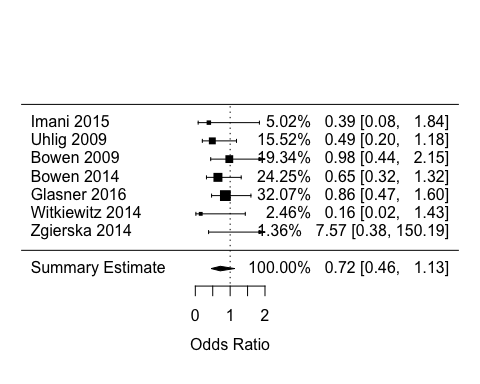 Frequency of Substance Use at Longest Follow-UpOutput####  Subset Dataset to Frequency, Longest Follow-Up (Reference Case)
frequency_longest_ref <- subset(d, outcome == "Frequency" & longest == "yes" & ref == "yes", select = c(ID, yi, vi, outcome, timepoint, substance, co_intervention, comparator))
### Meta-Analysis Output
### Random Effects Meta-Analysis, REML model, Hartung-Knapp-Sidik-Jonkman adjustment, Hedges' g
frequency_meta <- rma(yi=yi, vi=vi, knha=TRUE, measure="SMD", data=frequency_longest_ref)
frequency_meta## 
## Random-Effects Model (k = 5; tau^2 estimator: REML)
## 
## tau^2 (estimated amount of total heterogeneity): 0.0331 (SE = 0.0566)
## tau (square root of estimated tau^2 value):      0.1820
## I^2 (total heterogeneity / total variability):   42.01%
## H^2 (total variability / sampling variability):  1.72
## 
## Test for Heterogeneity: 
## Q(df = 4) = 8.1627, p-val = 0.0858
## 
## Model Results:
## 
## estimate       se     tval     pval    ci.lb    ci.ub          
##   0.0190   0.1522   0.1248   0.9067  -0.4036   0.4416          
## 
## ---
## Signif. codes:  0 '***' 0.001 '**' 0.01 '*' 0.05 '.' 0.1 ' ' 1Forest Plot###Forest Plot showing weights
forest(frequency_meta, slab=frequency_longest_ref$ID, showweights=TRUE, refline=0, xlab = "Hedge's g", mlab = "Summary Estimate")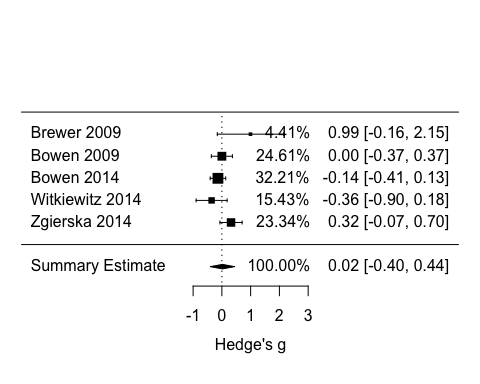 Quantity of Substance Use at Longest Follow-UpOutput####  Subset Dataset to Quantity, Longest Follow-Up (Reference Case)
quantity_longest_ref <- subset(d, outcome == "Quantity" & longest == "yes" & ref == "yes", select = c(ID, yi, vi, outcome, timepoint, substance, co_intervention, comparator))
### Meta-Analysis Output
### Random Effects Meta-Analysis, REML model, Hartung-Knapp-Sidik-Jonkman adjustment, Hedges' g
quantity_meta <- rma(yi=yi, vi=vi, knha=TRUE, measure="SMD", data=quantity_longest_ref)
quantity_meta## 
## Fixed-Effects Model (k = 1)
## 
## Test for Heterogeneity: 
## Q(df = 0) = 0.0000, p-val = 1.0000
## 
## Model Results:
## 
## estimate       se     zval     pval    ci.lb    ci.ub          
##   0.2580   0.1960   1.3166   0.1880  -0.1261   0.6421          
## 
## ---
## Signif. codes:  0 '***' 0.001 '**' 0.01 '*' 0.05 '.' 0.1 ' ' 1Forest Plot###Forest Plot showing weights
forest(quantity_meta, slab=quantity_longest_ref$ID, showweights=TRUE, refline=0, xlab = "Hedge's g", mlab = "Summary Estimate")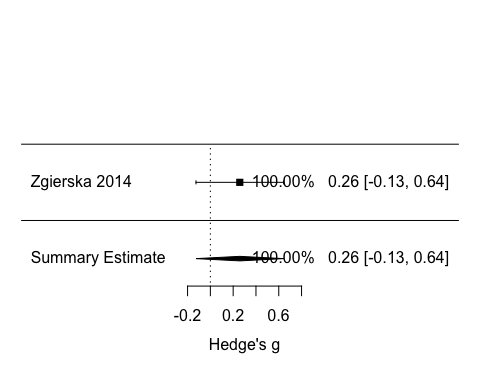 Withdrawal/Craving at Longest Follow-UpOutput####  Subset Dataset to Withdrawal/Craving, Longest Follow-Up (Reference Case)
withdrawal_longest_ref <- subset(d, outcome == "Withdrawal" & longest == "yes" & ref == "yes", select = c(ID, yi, vi, outcome, timepoint, substance, co_intervention, comparator))
### Meta-Analysis Output
### Random Effects Meta-Analysis, REML model, Hartung-Knapp-Sidik-Jonkman adjustment, Hedges' g
withdrawal_meta <- rma(yi=yi, vi=vi, knha=TRUE, measure="SMD", data=withdrawal_longest_ref)
withdrawal_meta## 
## Random-Effects Model (k = 5; tau^2 estimator: REML)
## 
## tau^2 (estimated amount of total heterogeneity): 0 (SE = 0.0259)
## tau (square root of estimated tau^2 value):      0
## I^2 (total heterogeneity / total variability):   0.00%
## H^2 (total variability / sampling variability):  1.00
## 
## Test for Heterogeneity: 
## Q(df = 4) = 0.2152, p-val = 0.9946
## 
## Model Results:
## 
## estimate       se     tval     pval    ci.lb    ci.ub          
##  -0.1308   0.0200  -6.5353   0.0028  -0.1864  -0.0752       ** 
## 
## ---
## Signif. codes:  0 '***' 0.001 '**' 0.01 '*' 0.05 '.' 0.1 ' ' 1Forest Plot###Forest Plot showing weights
forest(withdrawal_meta, slab=withdrawal_longest_ref$ID, showweights=TRUE, refline=0, xlab = "Hedge's g", mlab = "Summary Estimate")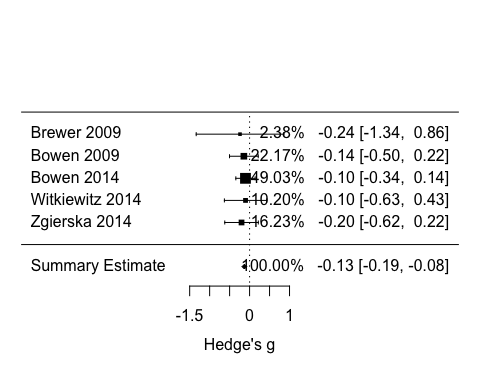 Treatment Dropout at Longest Follow-UpOutput####  Subset Dataset to Treatment Dropout, Longest Follow-Up (Reference Case)
dropout_longest_ref <- subset(d, outcome == "Dropout" & longest == "yes" & ref == "yes", select = c(ID, yi, vi, outcome, timepoint, substance, co_intervention, comparator))
### Meta-Analysis Output
### Random Effects Meta-Analysis, REML model, Hartung-Knapp-Sidik-Jonkman adjustment, Hedges' g
dropout_meta <- rma(yi=yi, vi=vi, knha=TRUE, measure="OR", data=dropout_longest_ref)
dropout_meta## 
## Random-Effects Model (k = 5; tau^2 estimator: REML)
## 
## tau^2 (estimated amount of total heterogeneity): 0.1421 (SE = 0.2340)
## tau (square root of estimated tau^2 value):      0.3769
## I^2 (total heterogeneity / total variability):   44.04%
## H^2 (total variability / sampling variability):  1.79
## 
## Test for Heterogeneity: 
## Q(df = 4) = 6.7345, p-val = 0.1506
## 
## Model Results:
## 
## estimate       se     tval     pval    ci.lb    ci.ub          
##  -0.2116   0.2505  -0.8450   0.4457  -0.9070   0.4838          
## 
## ---
## Signif. codes:  0 '***' 0.001 '**' 0.01 '*' 0.05 '.' 0.1 ' ' 1predict(dropout_meta, transf=exp)##    pred  ci.lb  ci.ub  cr.lb  cr.ub
##  0.8093 0.4037 1.6222 0.2304 2.8428Forest Plot###Forest Plot showing weights
forest(dropout_meta, slab=dropout_longest_ref$ID, showweights=TRUE, refline=1, xlab = "Odds Ratio", mlab = "Summary Estimate", transf = exp)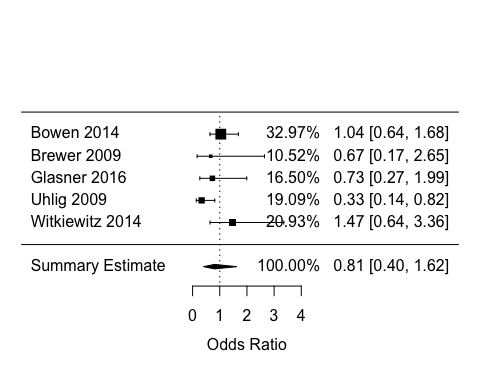 Health-Related Quality of Life at Longest Follow-UpOutput####  Subset Dataset to Health-Related Quality of Life, Longest Follow-Up (Reference Case)
QoL_longest_ref <- subset(d, outcome == "QoL" & longest == "yes" & ref == "yes", select = c(ID, yi, vi, outcome, timepoint, substance, co_intervention, comparator))
### Meta-Analysis Output
### Random Effects Meta-Analysis, REML model, Hartung-Knapp-Sidik-Jonkman adjustment, Hedges' g
QoL_meta <- rma(yi=yi, vi=vi, knha=TRUE, measure="SMD", data=QoL_longest_ref)
QoL_meta## 
## Fixed-Effects Model (k = 1)
## 
## Test for Heterogeneity: 
## Q(df = 0) = 0.0000, p-val = 1.0000
## 
## Model Results:
## 
## estimate       se     zval     pval    ci.lb    ci.ub          
##  -0.6403   0.2792  -2.2930   0.0218  -1.1876  -0.0930        * 
## 
## ---
## Signif. codes:  0 '***' 0.001 '**' 0.01 '*' 0.05 '.' 0.1 ' ' 1Forest Plot###Forest Plot showing weights
forest(QoL_meta, slab=QoL_longest_ref$ID, showweights=TRUE, refline=0, xlab = "Hedge's g", mlab = "Summary Estimate")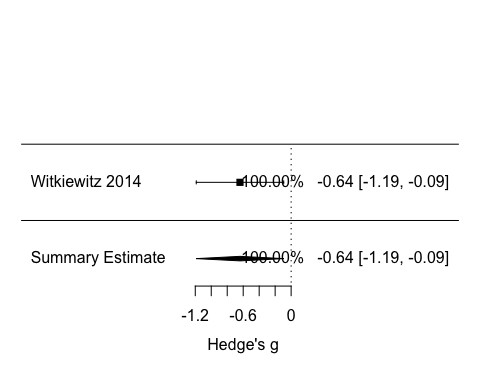 Negative Consequences at Longest Follow-UpOutput####  Subset Dataset to Withdrawal/Craving, Longest Follow-Up (Reference Case)
consequences_longest_ref <- subset(d, outcome == "Consequences" & longest == "yes" & ref == "yes", select = c(ID, yi, vi, outcome, timepoint, substance, co_intervention, comparator))
### Meta-Analysis Output
### Random Effects Meta-Analysis, REML model, Hartung-Knapp-Sidik-Jonkman adjustment, Hedges' g
consequences_meta <- rma(yi=yi, vi=vi, knha=TRUE, measure="SMD", data=consequences_longest_ref)
consequences_meta## 
## Random-Effects Model (k = 4; tau^2 estimator: REML)
## 
## tau^2 (estimated amount of total heterogeneity): 0 (SE = 0.0255)
## tau (square root of estimated tau^2 value):      0
## I^2 (total heterogeneity / total variability):   0.00%
## H^2 (total variability / sampling variability):  1.00
## 
## Test for Heterogeneity: 
## Q(df = 3) = 1.0274, p-val = 0.7946
## 
## Model Results:
## 
## estimate       se     tval     pval    ci.lb    ci.ub          
##  -0.2313   0.0508  -4.5568   0.0198  -0.3929  -0.0698        * 
## 
## ---
## Signif. codes:  0 '***' 0.001 '**' 0.01 '*' 0.05 '.' 0.1 ' ' 1Forest Plot###Forest Plot showing weights
forest(consequences_meta, slab=consequences_longest_ref$ID, showweights=TRUE, refline=0, xlab = "Hedge's g", mlab = "Summary Estimate")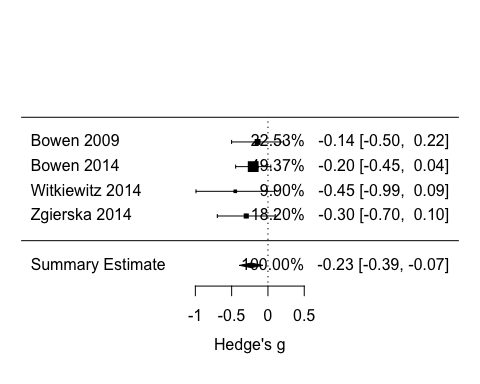 Depressive Symptoms at Longest Follow-UpOutput####  Subset Dataset to Withdrawal/Craving, Longest Follow-Up (Reference Case)
depressive_longest_ref <- subset(d, outcome == "Depressive" & longest == "yes" & ref == "yes", select = c(ID, yi, vi, outcome, timepoint, substance, co_intervention, comparator))
### Meta-Analysis Output
### Random Effects Meta-Analysis, REML model, Hartung-Knapp-Sidik-Jonkman adjustment, Hedges' g
depressive_meta <- rma(yi=yi, vi=vi, knha=TRUE, measure="SMD", data=depressive_longest_ref)
depressive_meta## 
## Random-Effects Model (k = 4; tau^2 estimator: REML)
## 
## tau^2 (estimated amount of total heterogeneity): 0.0000 (SE = 0.0314)
## tau (square root of estimated tau^2 value):      0.0011
## I^2 (total heterogeneity / total variability):   0.00%
## H^2 (total variability / sampling variability):  1.00
## 
## Test for Heterogeneity: 
## Q(df = 3) = 3.0608, p-val = 0.3823
## 
## Model Results:
## 
## estimate       se     tval     pval    ci.lb    ci.ub          
##  -0.0864   0.0943  -0.9168   0.4269  -0.3864   0.2136          
## 
## ---
## Signif. codes:  0 '***' 0.001 '**' 0.01 '*' 0.05 '.' 0.1 ' ' 1Forest Plot###Forest Plot showing weights
forest(depressive_meta, slab=depressive_longest_ref$ID, showweights=TRUE, refline=0, xlab = "Hedge's g", mlab = "Summary Estimate")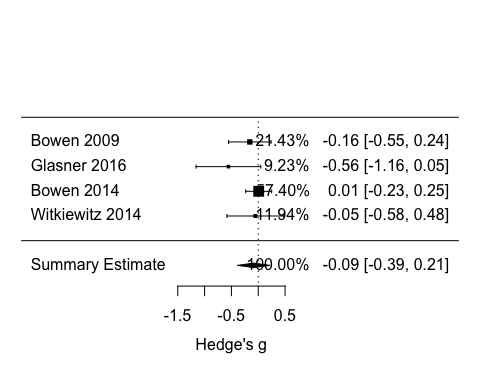 Anxiety Symptoms at Longest Follow-UpOutput####  Subset Dataset to Withdrawal/Craving, Longest Follow-Up (Reference Case)
anxiety_longest_ref <- subset(d, outcome == "Anxiety" & longest == "yes" & ref == "yes", select = c(ID, yi, vi, outcome, timepoint, substance, co_intervention, comparator))
### Meta-Analysis Output
### Random Effects Meta-Analysis, REML model, Hartung-Knapp-Sidik-Jonkman adjustment, Hedges' g
anxiety_meta <- rma(yi=yi, vi=vi, knha=TRUE, measure="SMD", data=anxiety_longest_ref)
anxiety_meta## 
## Random-Effects Model (k = 4; tau^2 estimator: REML)
## 
## tau^2 (estimated amount of total heterogeneity): 0.1588 (SE = 0.1868)
## tau (square root of estimated tau^2 value):      0.3985
## I^2 (total heterogeneity / total variability):   77.50%
## H^2 (total variability / sampling variability):  4.44
## 
## Test for Heterogeneity: 
## Q(df = 3) = 11.1065, p-val = 0.0112
## 
## Model Results:
## 
## estimate       se     tval     pval    ci.lb    ci.ub          
##  -0.3168   0.2635  -1.2025   0.3154  -1.1553   0.5217          
## 
## ---
## Signif. codes:  0 '***' 0.001 '**' 0.01 '*' 0.05 '.' 0.1 ' ' 1Forest Plot###Forest Plot showing weights
forest(anxiety_meta, slab=anxiety_longest_ref$ID, showweights=TRUE, refline=0, xlab = "Hedge's g", mlab = "Summary Estimate")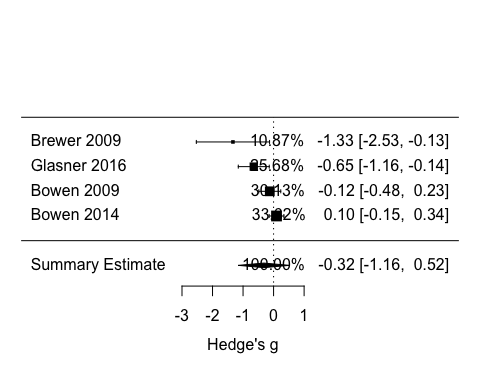 Mindfulness at Longest Follow-UpOutput####  Subset Dataset to Withdrawal/Craving, Longest Follow-Up (Reference Case)
mindfulness_longest_ref <- subset(d, outcome == "Mindfulness" & longest == "yes" & ref == "yes", select = c(ID, yi, vi, outcome, timepoint, substance, co_intervention, comparator))
### Meta-Analysis Output
### Random Effects Meta-Analysis, REML model, Hartung-Knapp-Sidik-Jonkman adjustment, Hedges' g
mindfulness_meta <- rma(yi=yi, vi=vi, knha=TRUE, measure="SMD", data=mindfulness_longest_ref)
mindfulness_meta## 
## Random-Effects Model (k = 6; tau^2 estimator: REML)
## 
## tau^2 (estimated amount of total heterogeneity): 0.1189 (SE = 0.1365)
## tau (square root of estimated tau^2 value):      0.3449
## I^2 (total heterogeneity / total variability):   58.44%
## H^2 (total variability / sampling variability):  2.41
## 
## Test for Heterogeneity: 
## Q(df = 5) = 12.8273, p-val = 0.0251
## 
## Model Results:
## 
## estimate       se     tval     pval    ci.lb    ci.ub          
##  -0.2843   0.1710  -1.6625   0.1573  -0.7240   0.1553          
## 
## ---
## Signif. codes:  0 '***' 0.001 '**' 0.01 '*' 0.05 '.' 0.1 ' ' 1Forest Plot###Forest Plot showing weights
forest(mindfulness_meta, slab=mindfulness_longest_ref$ID, showweights=TRUE, refline=0, xlab = "Hedge's g", mlab = "Summary Estimate")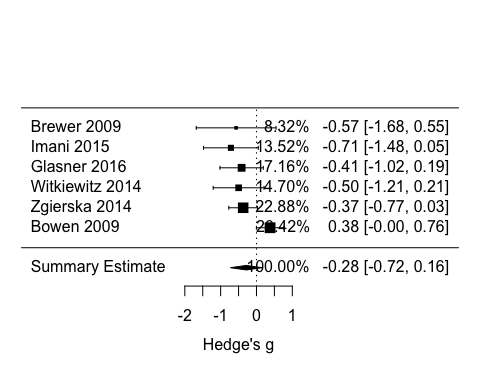 Publication BiasRelapse to Substance Use at Longest Follow-UpBegg's rank correlation test for funnel plot asymmetry### Begg's rank correlation test for funnel plot asymmetry
ranktest(relapse_meta)## 
## Rank Correlation Test for Funnel Plot Asymmetry
## 
## Kendall's tau = -0.1429, p = 0.7726Egger's regression test for funnel plot asymmetry#### Egger's regression test for funnel plot asymmetry
### Random effects model, variance as independent variable, return full results from the fitted model
regtest(relapse_meta, model="rma", predictor="vi", ret.fit=TRUE)## 
## Regression Test for Funnel Plot Asymmetry
## 
## model:     mixed-effects meta-regression model
## predictor: sampling variance
## 
## Mixed-Effects Model (k = 7; tau^2 estimator: REML)
## 
## tau^2 (estimated amount of residual heterogeneity):     0.0000 (SE = 0.1130)
## tau (square root of estimated tau^2 value):             0.0010
## I^2 (residual heterogeneity / unaccounted variability): 0.00%
## H^2 (unaccounted variability / sampling variability):   1.00
## R^2 (amount of heterogeneity accounted for):            64.25%
## 
## Test for Residual Heterogeneity: 
## QE(df = 5) = 6.5164, p-val = 0.2592
## 
## Test of Moderators (coefficient(s) 2): 
## F(df1 = 1, df2 = 5) = 0.0126, p-val = 0.9150
## 
## Model Results:
## 
##          estimate      se     tval    pval    ci.lb   ci.ub   
## intrcpt   -0.3490  0.2459  -1.4194  0.2150  -0.9811  0.2831   
## vi         0.0707  0.6297   0.1122  0.9150  -1.5479  1.6893   
## 
## ---
## Signif. codes:  0 '***' 0.001 '**' 0.01 '*' 0.05 '.' 0.1 ' ' 1 
## 
## test for funnel plot asymmetry: t = 0.1122, df = 5, p = 0.9150Trim and Fill Analysis#### Trim and Fill Analysis
tm <- trimfill(relapse_meta)
tm## 
## Estimated number of missing studies on the right side: 1 (SE = 1.9037)
## 
## Random-Effects Model (k = 8; tau^2 estimator: REML)
## 
## tau^2 (estimated amount of total heterogeneity): 0.0000 (SE = 0.1108)
## tau (square root of estimated tau^2 value):      0.0026
## I^2 (total heterogeneity / total variability):   0.00%
## H^2 (total variability / sampling variability):  1.00
## 
## Test for Heterogeneity: 
## Q(df = 7) = 8.4881, p-val = 0.2915
## 
## Model Results:
## 
## estimate       se     zval     pval    ci.lb    ci.ub          
##  -0.2950   0.1755  -1.6808   0.0928  -0.6389   0.0490        . 
## 
## ---
## Signif. codes:  0 '***' 0.001 '**' 0.01 '*' 0.05 '.' 0.1 ' ' 1predict(tm, transf=exp)##    pred  ci.lb  ci.ub  cr.lb  cr.ub
##  0.7446 0.5279 1.0502 0.5278 1.0503Funnel Plot#### Funnel Plot
funnel(relapse_meta)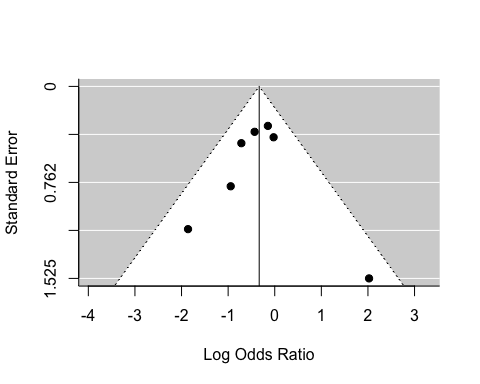 Funnel Plot for Trim and Fill#### Funnel Plot for Trim and Fill
funnel(tm)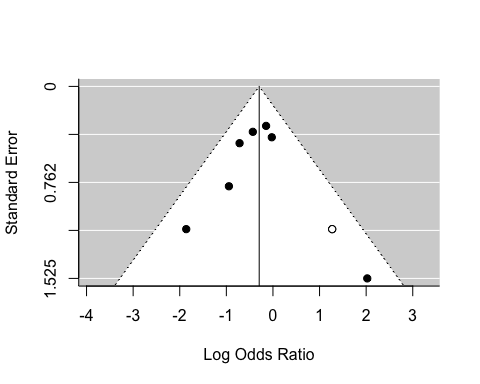 Frequency of Substance Use at Longest Follow-UpBegg's rank correlation test for funnel plot asymmetry### Begg's rank correlation test for funnel plot asymmetry
ranktest(frequency_meta)## 
## Rank Correlation Test for Funnel Plot Asymmetry
## 
## Kendall's tau = 0.2000, p = 0.8167Egger's regression test for funnel plot asymmetry#### Egger's regression test for funnel plot asymmetry
### Random effects model, variance as independent variable, return full results from the fitted model
regtest(frequency_meta, model="rma", predictor="vi", ret.fit=TRUE)## 
## Regression Test for Funnel Plot Asymmetry
## 
## model:     mixed-effects meta-regression model
## predictor: sampling variance
## 
## Mixed-Effects Model (k = 5; tau^2 estimator: REML)
## 
## tau^2 (estimated amount of residual heterogeneity):     0.0318 (SE = 0.0573)
## tau (square root of estimated tau^2 value):             0.1782
## I^2 (residual heterogeneity / unaccounted variability): 45.87%
## H^2 (unaccounted variability / sampling variability):   1.85
## R^2 (amount of heterogeneity accounted for):            4.07%
## 
## Test for Residual Heterogeneity: 
## QE(df = 3) = 5.8222, p-val = 0.1206
## 
## Test of Moderators (coefficient(s) 2): 
## F(df1 = 1, df2 = 3) = 1.6864, p-val = 0.2849
## 
## Model Results:
## 
##          estimate      se     tval    pval    ci.lb   ci.ub   
## intrcpt   -0.1208  0.1763  -0.6854  0.5423  -0.6819  0.4402   
## vi         2.7684  2.1318   1.2986  0.2849  -4.0160  9.5528   
## 
## ---
## Signif. codes:  0 '***' 0.001 '**' 0.01 '*' 0.05 '.' 0.1 ' ' 1 
## 
## test for funnel plot asymmetry: t = 1.2986, df = 3, p = 0.2849Trim and Fill Analysis#### Trim and Fill Analysis
tm <- trimfill(frequency_meta)
tm## 
## Estimated number of missing studies on the left side: 0 (SE = 1.6829)
## 
## Random-Effects Model (k = 5; tau^2 estimator: REML)
## 
## tau^2 (estimated amount of total heterogeneity): 0.0331 (SE = 0.0566)
## tau (square root of estimated tau^2 value):      0.1820
## I^2 (total heterogeneity / total variability):   42.01%
## H^2 (total variability / sampling variability):  1.72
## 
## Test for Heterogeneity: 
## Q(df = 4) = 8.1627, p-val = 0.0858
## 
## Model Results:
## 
## estimate       se     tval     pval    ci.lb    ci.ub          
##   0.0190   0.1522   0.1248   0.9067  -0.4036   0.4416          
## 
## ---
## Signif. codes:  0 '***' 0.001 '**' 0.01 '*' 0.05 '.' 0.1 ' ' 1Funnel Plot#### Funnel Plot
funnel(frequency_meta)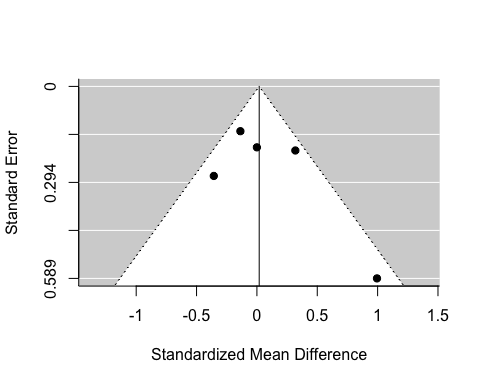 Funnel Plot for Trim and Fill#### Funnel Plot for Trim and Fill
funnel(tm)Withdrawal/Craving at Longest Follow-UpBegg's rank correlation test for funnel plot asymmetry### Begg's rank correlation test for funnel plot asymmetry
ranktest(withdrawal_meta)## 
## Rank Correlation Test for Funnel Plot Asymmetry
## 
## Kendall's tau = -0.4000, p = 0.4833Egger's regression test for funnel plot asymmetry#### Egger's regression test for funnel plot asymmetry
### Random effects model, variance as independent variable, return full results from the fitted model
regtest(withdrawal_meta, model="rma", predictor="vi", ret.fit=TRUE)## 
## Regression Test for Funnel Plot Asymmetry
## 
## model:     mixed-effects meta-regression model
## predictor: sampling variance
## 
## Mixed-Effects Model (k = 5; tau^2 estimator: REML)
## 
## tau^2 (estimated amount of residual heterogeneity):     0 (SE = 0.0284)
## tau (square root of estimated tau^2 value):             0
## I^2 (residual heterogeneity / unaccounted variability): 0.00%
## H^2 (unaccounted variability / sampling variability):   1.00
## R^2 (amount of heterogeneity accounted for):            NA%
## 
## Test for Residual Heterogeneity: 
## QE(df = 3) = 0.1540, p-val = 0.9847
## 
## Test of Moderators (coefficient(s) 2): 
## F(df1 = 1, df2 = 3) = 1.1930, p-val = 0.3546
## 
## Model Results:
## 
##          estimate      se     tval    pval    ci.lb    ci.ub   
## intrcpt   -0.1139  0.0250  -4.5582  0.0198  -0.1933  -0.0344  *
## vi        -0.4558  0.4174  -1.0922  0.3546  -1.7840   0.8723   
## 
## ---
## Signif. codes:  0 '***' 0.001 '**' 0.01 '*' 0.05 '.' 0.1 ' ' 1 
## 
## test for funnel plot asymmetry: t = -1.0922, df = 3, p = 0.3546Trim and Fill Analysis#### Trim and Fill Analysis
tm <- trimfill(withdrawal_meta)
tm## 
## Estimated number of missing studies on the right side: 1 (SE = 1.7009)
## 
## Random-Effects Model (k = 6; tau^2 estimator: REML)
## 
## tau^2 (estimated amount of total heterogeneity): 0 (SE = 0.0257)
## tau (square root of estimated tau^2 value):      0
## I^2 (total heterogeneity / total variability):   0.00%
## H^2 (total variability / sampling variability):  1.00
## 
## Test for Heterogeneity: 
## Q(df = 5) = 0.2560, p-val = 0.9984
## 
## Model Results:
## 
## estimate       se     zval     pval    ci.lb    ci.ub          
##  -0.1282   0.0853  -1.5027   0.1329  -0.2953   0.0390          
## 
## ---
## Signif. codes:  0 '***' 0.001 '**' 0.01 '*' 0.05 '.' 0.1 ' ' 1Funnel Plot#### Funnel Plot
funnel(withdrawal_meta)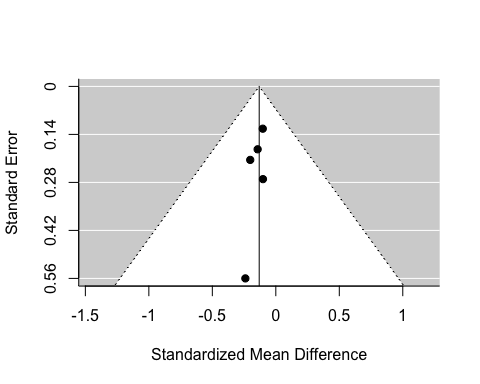 Funnel Plot for Trim and Fill#### Funnel Plot for Trim and Fill
funnel(tm)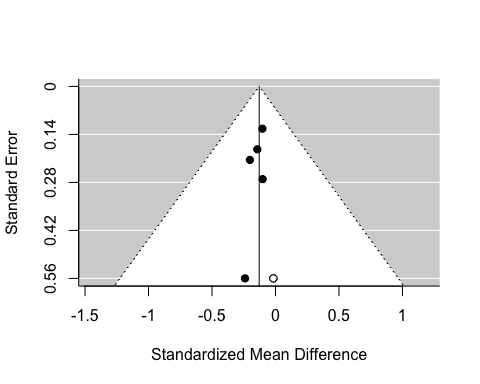 Treatment Dropout at Longest Follow-UpBegg's rank correlation test for funnel plot asymmetry### Begg's rank correlation test for funnel plot asymmetry
ranktest(dropout_meta)## 
## Rank Correlation Test for Funnel Plot Asymmetry
## 
## Kendall's tau = -0.4000, p = 0.4833Egger's regression test for funnel plot asymmetry#### Egger's regression test for funnel plot asymmetry
### Random effects model, variance as independent variable, return full results from the fitted model
regtest(dropout_meta, model="rma", predictor="vi", ret.fit=TRUE)## 
## Regression Test for Funnel Plot Asymmetry
## 
## model:     mixed-effects meta-regression model
## predictor: sampling variance
## 
## Mixed-Effects Model (k = 5; tau^2 estimator: REML)
## 
## tau^2 (estimated amount of residual heterogeneity):     0.1743 (SE = 0.3047)
## tau (square root of estimated tau^2 value):             0.4175
## I^2 (residual heterogeneity / unaccounted variability): 46.99%
## H^2 (unaccounted variability / sampling variability):   1.89
## R^2 (amount of heterogeneity accounted for):            0.00%
## 
## Test for Residual Heterogeneity: 
## QE(df = 3) = 5.5927, p-val = 0.1332
## 
## Test of Moderators (coefficient(s) 2): 
## F(df1 = 1, df2 = 3) = 0.4220, p-val = 0.5622
## 
## Model Results:
## 
##          estimate      se     tval    pval    ci.lb   ci.ub   
## intrcpt    0.0518  0.4970   0.1042  0.9236  -1.5298  1.6333   
## vi        -1.3748  2.1163  -0.6496  0.5622  -8.1098  5.3601   
## 
## ---
## Signif. codes:  0 '***' 0.001 '**' 0.01 '*' 0.05 '.' 0.1 ' ' 1 
## 
## test for funnel plot asymmetry: t = -0.6496, df = 3, p = 0.5622Trim and Fill Analysis#### Trim and Fill Analysis
tm <- trimfill(dropout_meta)
tm## 
## Estimated number of missing studies on the right side: 0 (SE = 1.6829)
## 
## Random-Effects Model (k = 5; tau^2 estimator: REML)
## 
## tau^2 (estimated amount of total heterogeneity): 0.1421 (SE = 0.2340)
## tau (square root of estimated tau^2 value):      0.3769
## I^2 (total heterogeneity / total variability):   44.04%
## H^2 (total variability / sampling variability):  1.79
## 
## Test for Heterogeneity: 
## Q(df = 4) = 6.7345, p-val = 0.1506
## 
## Model Results:
## 
## estimate       se     tval     pval    ci.lb    ci.ub          
##  -0.2116   0.2505  -0.8450   0.4457  -0.9070   0.4838          
## 
## ---
## Signif. codes:  0 '***' 0.001 '**' 0.01 '*' 0.05 '.' 0.1 ' ' 1predict(tm, transf=exp)##    pred  ci.lb  ci.ub  cr.lb  cr.ub
##  0.8093 0.4037 1.6222 0.2304 2.8428Funnel Plot#### Funnel Plot
funnel(dropout_meta)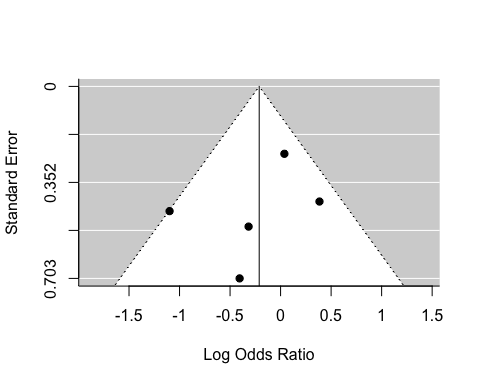 Funnel Plot for Trim and Fill#### Funnel Plot for Trim and Fill
funnel(tm)Negative Consequences at Longest Follow-UpBegg's rank correlation test for funnel plot asymmetry### Begg's rank correlation test for funnel plot asymmetry
ranktest(consequences_meta)## 
## Rank Correlation Test for Funnel Plot Asymmetry
## 
## Kendall's tau = -0.6667, p = 0.3333Egger's regression test for funnel plot asymmetry#### Egger's regression test for funnel plot asymmetry
### Random effects model, variance as independent variable, return full results from the fitted model
regtest(consequences_meta, model="rma", predictor="vi", ret.fit=TRUE)## 
## Regression Test for Funnel Plot Asymmetry
## 
## model:     mixed-effects meta-regression model
## predictor: sampling variance
## 
## Mixed-Effects Model (k = 4; tau^2 estimator: REML)
## 
## tau^2 (estimated amount of residual heterogeneity):     0 (SE = 0.0344)
## tau (square root of estimated tau^2 value):             0
## I^2 (residual heterogeneity / unaccounted variability): 0.00%
## H^2 (unaccounted variability / sampling variability):   1.00
## R^2 (amount of heterogeneity accounted for):            NA%
## 
## Test for Residual Heterogeneity: 
## QE(df = 2) = 0.3989, p-val = 0.8192
## 
## Test of Moderators (coefficient(s) 2): 
## F(df1 = 1, df2 = 2) = 3.1518, p-val = 0.2178
## 
## Model Results:
## 
##          estimate      se     tval    pval     ci.lb   ci.ub   
## intrcpt   -0.1196  0.0739  -1.6182  0.2470   -0.4376  0.1984   
## vi        -3.7119  2.0908  -1.7753  0.2178  -12.7079  5.2841   
## 
## ---
## Signif. codes:  0 '***' 0.001 '**' 0.01 '*' 0.05 '.' 0.1 ' ' 1 
## 
## test for funnel plot asymmetry: t = -1.7753, df = 2, p = 0.2178Trim and Fill Analysis#### Trim and Fill Analysis
tm <- trimfill(consequences_meta)
tm## 
## Estimated number of missing studies on the right side: 1 (SE = 1.5779)
## 
## Random-Effects Model (k = 5; tau^2 estimator: REML)
## 
## tau^2 (estimated amount of total heterogeneity): 0 (SE = 0.0242)
## tau (square root of estimated tau^2 value):      0
## I^2 (total heterogeneity / total variability):   0.00%
## H^2 (total variability / sampling variability):  1.00
## 
## Test for Heterogeneity: 
## Q(df = 4) = 1.8798, p-val = 0.7579
## 
## Model Results:
## 
## estimate       se     zval     pval    ci.lb    ci.ub          
##  -0.2073   0.0828  -2.5051   0.0122  -0.3695  -0.0451        * 
## 
## ---
## Signif. codes:  0 '***' 0.001 '**' 0.01 '*' 0.05 '.' 0.1 ' ' 1Funnel Plot#### Funnel Plot
funnel(consequences_meta)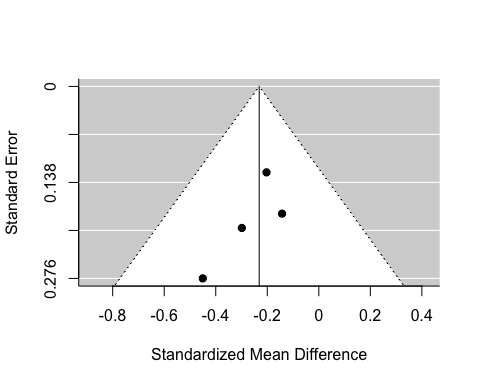 Funnel Plot for Trim and Fill#### Funnel Plot for Trim and Fill
funnel(tm)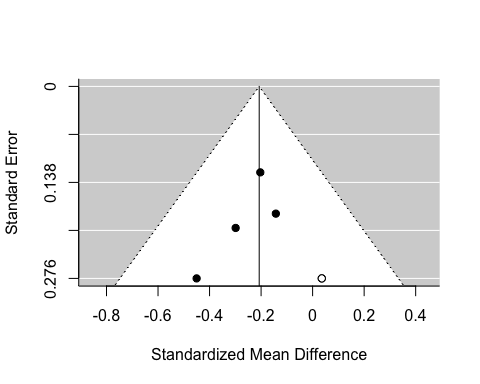 Depressive Symptoms at Longest Follow-UpBegg's rank correlation test for funnel plot asymmetry### Begg's rank correlation test for funnel plot asymmetry
ranktest(depressive_meta)## 
## Rank Correlation Test for Funnel Plot Asymmetry
## 
## Kendall's tau = -0.6667, p = 0.3333Egger's regression test for funnel plot asymmetry#### Egger's regression test for funnel plot asymmetry
### Random effects model, variance as independent variable, return full results from the fitted model
regtest(depressive_meta, model="rma", predictor="vi", ret.fit=TRUE)## 
## Regression Test for Funnel Plot Asymmetry
## 
## model:     mixed-effects meta-regression model
## predictor: sampling variance
## 
## Mixed-Effects Model (k = 4; tau^2 estimator: REML)
## 
## tau^2 (estimated amount of residual heterogeneity):     0 (SE = 0.0460)
## tau (square root of estimated tau^2 value):             0
## I^2 (residual heterogeneity / unaccounted variability): 0.00%
## H^2 (unaccounted variability / sampling variability):   1.00
## R^2 (amount of heterogeneity accounted for):            100.00%
## 
## Test for Residual Heterogeneity: 
## QE(df = 2) = 1.0378, p-val = 0.5952
## 
## Test of Moderators (coefficient(s) 2): 
## F(df1 = 1, df2 = 2) = 3.8985, p-val = 0.1870
## 
## Model Results:
## 
##          estimate      se     tval    pval     ci.lb   ci.ub   
## intrcpt    0.0847  0.1097   0.7724  0.5206   -0.3873  0.5567   
## vi        -4.9127  2.4881  -1.9745  0.1870  -15.6182  5.7928   
## 
## ---
## Signif. codes:  0 '***' 0.001 '**' 0.01 '*' 0.05 '.' 0.1 ' ' 1 
## 
## test for funnel plot asymmetry: t = -1.9745, df = 2, p = 0.1870Trim and Fill Analysis#### Trim and Fill Analysis
tm <- trimfill(depressive_meta)
tm## 
## Estimated number of missing studies on the right side: 2 (SE = 1.4663)
## 
## Random-Effects Model (k = 6; tau^2 estimator: REML)
## 
## tau^2 (estimated amount of total heterogeneity): 0.0000 (SE = 0.0247)
## tau (square root of estimated tau^2 value):      0.0025
## I^2 (total heterogeneity / total variability):   0.01%
## H^2 (total variability / sampling variability):  1.00
## 
## Test for Heterogeneity: 
## Q(df = 5) = 7.7055, p-val = 0.1732
## 
## Model Results:
## 
## estimate       se     zval     pval    ci.lb    ci.ub          
##  -0.0022   0.0817  -0.0274   0.9782  -0.1623   0.1578          
## 
## ---
## Signif. codes:  0 '***' 0.001 '**' 0.01 '*' 0.05 '.' 0.1 ' ' 1Funnel Plot#### Funnel Plot
funnel(depressive_meta)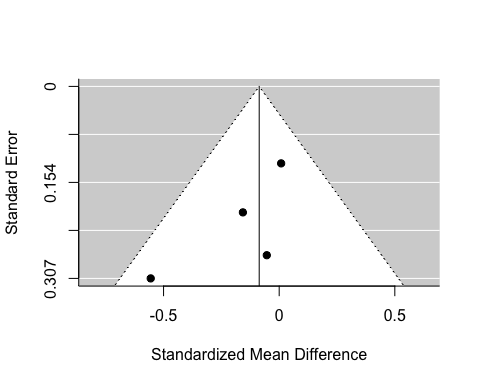 Funnel Plot for Trim and Fill#### Funnel Plot for Trim and Fill
funnel(tm)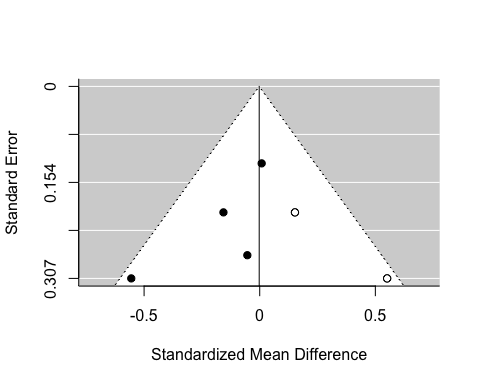 Anxiety Symptoms at Longest Follow-UpBegg's rank correlation test for funnel plot asymmetry### Begg's rank correlation test for funnel plot asymmetry
ranktest(anxiety_meta)## 
## Rank Correlation Test for Funnel Plot Asymmetry
## 
## Kendall's tau = -0.6667, p = 0.3333Egger's regression test for funnel plot asymmetry#### Egger's regression test for funnel plot asymmetry
### Random effects model, variance as independent variable, return full results from the fitted model
regtest(anxiety_meta, model="rma", predictor="vi", ret.fit=TRUE)## 
## Regression Test for Funnel Plot Asymmetry
## 
## model:     mixed-effects meta-regression model
## predictor: sampling variance
## 
## Mixed-Effects Model (k = 4; tau^2 estimator: REML)
## 
## tau^2 (estimated amount of residual heterogeneity):     0.0208 (SE = 0.0562)
## tau (square root of estimated tau^2 value):             0.1443
## I^2 (residual heterogeneity / unaccounted variability): 37.28%
## H^2 (unaccounted variability / sampling variability):   1.59
## R^2 (amount of heterogeneity accounted for):            86.88%
## 
## Test for Residual Heterogeneity: 
## QE(df = 2) = 3.4593, p-val = 0.1773
## 
## Test of Moderators (coefficient(s) 2): 
## F(df1 = 1, df2 = 2) = 4.7400, p-val = 0.1614
## 
## Model Results:
## 
##          estimate      se     tval    pval     ci.lb   ci.ub   
## intrcpt    0.0235  0.1673   0.1404  0.9012   -0.6962  0.7432   
## vi        -4.2901  1.9705  -2.1771  0.1614  -12.7686  4.1883   
## 
## ---
## Signif. codes:  0 '***' 0.001 '**' 0.01 '*' 0.05 '.' 0.1 ' ' 1 
## 
## test for funnel plot asymmetry: t = -2.1771, df = 2, p = 0.1614Trim and Fill Analysis#### Trim and Fill Analysis
tm <- trimfill(anxiety_meta)
tm## 
## Estimated number of missing studies on the right side: 1 (SE = 1.5779)
## 
## Random-Effects Model (k = 5; tau^2 estimator: REML)
## 
## tau^2 (estimated amount of total heterogeneity): 0.2219 (SE = 0.2314)
## tau (square root of estimated tau^2 value):      0.4710
## I^2 (total heterogeneity / total variability):   79.24%
## H^2 (total variability / sampling variability):  4.82
## 
## Test for Heterogeneity: 
## Q(df = 4) = 14.0990, p-val = 0.0070
## 
## Model Results:
## 
## estimate       se     zval     pval    ci.lb    ci.ub          
##  -0.1955   0.2586  -0.7559   0.4497  -0.7024   0.3114          
## 
## ---
## Signif. codes:  0 '***' 0.001 '**' 0.01 '*' 0.05 '.' 0.1 ' ' 1Funnel Plot#### Funnel Plot
funnel(anxiety_meta)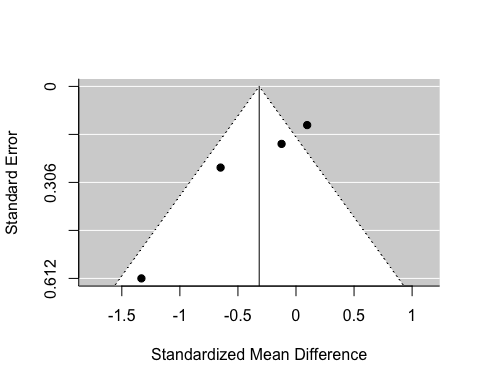 Funnel Plot for Trim and Fill#### Funnel Plot for Trim and Fill
funnel(tm)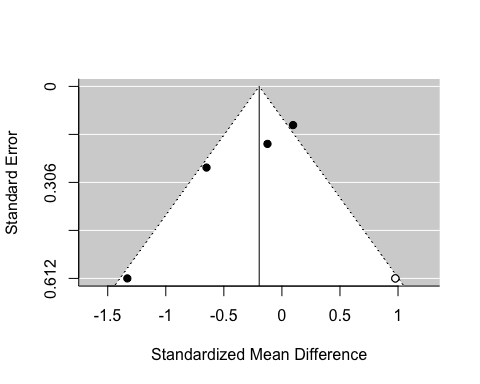 Mindfulness at Longest Follow-UpBegg's rank correlation test for funnel plot asymmetry### Begg's rank correlation test for funnel plot asymmetry
ranktest(mindfulness_meta)## 
## Rank Correlation Test for Funnel Plot Asymmetry
## 
## Kendall's tau = -0.2000, p = 0.7194Egger's regression test for funnel plot asymmetry#### Egger's regression test for funnel plot asymmetry
### Random effects model, variance as independent variable, return full results from the fitted model
regtest(mindfulness_meta, model="rma", predictor="vi", ret.fit=TRUE)## 
## Regression Test for Funnel Plot Asymmetry
## 
## model:     mixed-effects meta-regression model
## predictor: sampling variance
## 
## Mixed-Effects Model (k = 6; tau^2 estimator: REML)
## 
## tau^2 (estimated amount of residual heterogeneity):     0.0855 (SE = 0.1218)
## tau (square root of estimated tau^2 value):             0.2925
## I^2 (residual heterogeneity / unaccounted variability): 51.86%
## H^2 (unaccounted variability / sampling variability):   2.08
## R^2 (amount of heterogeneity accounted for):            28.10%
## 
## Test for Residual Heterogeneity: 
## QE(df = 4) = 8.7003, p-val = 0.0690
## 
## Test of Moderators (coefficient(s) 2): 
## F(df1 = 1, df2 = 4) = 2.0480, p-val = 0.2257
## 
## Model Results:
## 
##          estimate      se     tval    pval    ci.lb   ci.ub   
## intrcpt    0.0146  0.2533   0.0578  0.9567  -0.6887  0.7179   
## vi        -2.9134  2.0358  -1.4311  0.2257  -8.5658  2.7389   
## 
## ---
## Signif. codes:  0 '***' 0.001 '**' 0.01 '*' 0.05 '.' 0.1 ' ' 1 
## 
## test for funnel plot asymmetry: t = -1.4311, df = 4, p = 0.2257Trim and Fill Analysis#### Trim and Fill Analysis
tm <- trimfill(mindfulness_meta)
tm## 
## Estimated number of missing studies on the right side: 2 (SE = 1.7837)
## 
## Random-Effects Model (k = 8; tau^2 estimator: REML)
## 
## tau^2 (estimated amount of total heterogeneity): 0.1045 (SE = 0.1158)
## tau (square root of estimated tau^2 value):      0.3233
## I^2 (total heterogeneity / total variability):   51.20%
## H^2 (total variability / sampling variability):  2.05
## 
## Test for Heterogeneity: 
## Q(df = 7) = 14.8094, p-val = 0.0385
## 
## Model Results:
## 
## estimate       se     zval     pval    ci.lb    ci.ub          
##  -0.1783   0.1677  -1.0637   0.2875  -0.5069   0.1503          
## 
## ---
## Signif. codes:  0 '***' 0.001 '**' 0.01 '*' 0.05 '.' 0.1 ' ' 1Funnel Plot#### Funnel Plot
funnel(mindfulness_meta)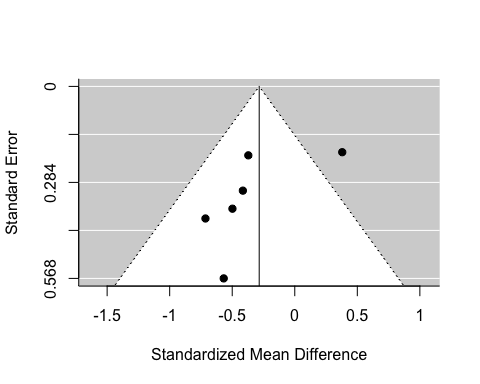 Funnel Plot for Trim and Fill#### Funnel Plot for Trim and Fill
funnel(tm)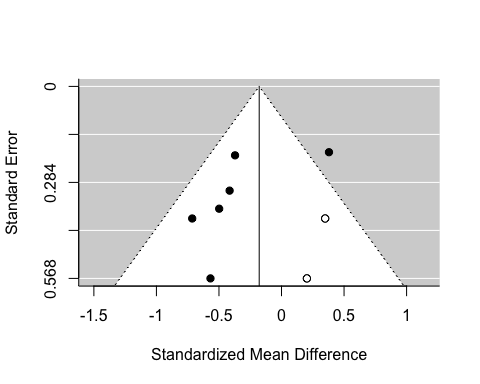 Meta-RegressionsRelapse to Substance Use at Longest Follow-UpMeta-Regression for Type of Substance####  Subset Dataset to Relapse, Longest Follow-Up (Reference Case)
relapse_metareg <- subset(d, outcome == "Relapse" & metareg == "yes", select = c(ID, yi, vi, outcome, timepoint, substance, co_intervention, comparator))
#### Meta-Regression for Type of Substance
m1 <- rma(yi=yi, vi=vi, mods = ~ substance, data=relapse_metareg, knha=TRUE)
m1## 
## Mixed-Effects Model (k = 7; tau^2 estimator: REML)
## 
## tau^2 (estimated amount of residual heterogeneity):     0.0497 (SE = 0.2381)
## tau (square root of estimated tau^2 value):             0.2228
## I^2 (residual heterogeneity / unaccounted variability): 15.90%
## H^2 (unaccounted variability / sampling variability):   1.19
## R^2 (amount of heterogeneity accounted for):            0.00%
## 
## Test for Residual Heterogeneity: 
## QE(df = 3) = 3.6405, p-val = 0.3030
## 
## Test of Moderators (coefficient(s) 2,3,4): 
## F(df1 = 3, df2 = 3) = 1.2241, p-val = 0.4360
## 
## Model Results:
## 
##                      estimate      se     tval    pval    ci.lb   ci.ub   
## intrcpt                2.0236  1.5584   1.2985  0.2849  -2.9360  6.9833   
## substanceMultiple     -2.6025  1.5831  -1.6439  0.1987  -7.6405  2.4356   
## substanceOpioids      -2.9684  1.7672  -1.6797  0.1916  -8.5924  2.6556   
## substanceStimulants   -2.1709  1.6063  -1.3515  0.2694  -7.2829  2.9410   
## 
## ---
## Signif. codes:  0 '***' 0.001 '**' 0.01 '*' 0.05 '.' 0.1 ' ' 1Meta-Regression for Co-Intervention Status#### Meta-Regression for Co-Intervention Status
m2 <- rma(yi=yi, vi=vi, mods = ~ co_intervention, data=relapse_metareg, knha=TRUE)
m2## 
## Mixed-Effects Model (k = 7; tau^2 estimator: REML)
## 
## tau^2 (estimated amount of residual heterogeneity):     0.1805 (SE = 0.4101)
## tau (square root of estimated tau^2 value):             0.4249
## I^2 (residual heterogeneity / unaccounted variability): 30.73%
## H^2 (unaccounted variability / sampling variability):   1.44
## R^2 (amount of heterogeneity accounted for):            0.00%
## 
## Test for Residual Heterogeneity: 
## QE(df = 4) = 7.2319, p-val = 0.1241
## 
## Test of Moderators (coefficient(s) 2,3): 
## F(df1 = 2, df2 = 4) = 0.0119, p-val = 0.9882
## 
## Model Results:
## 
##                                        estimate      se     tval    pval
## intrcpt                                 -0.5249  0.5723  -0.9172  0.4109
## co_interventionMono-Therapy              0.1072  0.7630   0.1405  0.8951
## co_interventionShared with Comparator    0.1036  0.8080   0.1282  0.9042
##                                          ci.lb   ci.ub   
## intrcpt                                -2.1139  1.0641   
## co_interventionMono-Therapy            -2.0111  2.2255   
## co_interventionShared with Comparator  -2.1398  2.3470   
## 
## ---
## Signif. codes:  0 '***' 0.001 '**' 0.01 '*' 0.05 '.' 0.1 ' ' 1Meta-Regression for Type of Comparator#### Meta-Regression for Type of Comparator
m3 <- rma(yi=yi, vi=vi, mods = ~ comparator, data=relapse_metareg, knha=TRUE)
m3## 
## Mixed-Effects Model (k = 7; tau^2 estimator: REML)
## 
## tau^2 (estimated amount of residual heterogeneity):     0.0119 (SE = 0.2473)
## tau (square root of estimated tau^2 value):             0.1090
## I^2 (residual heterogeneity / unaccounted variability): 2.73%
## H^2 (unaccounted variability / sampling variability):   1.03
## R^2 (amount of heterogeneity accounted for):            0.00%
## 
## Test for Residual Heterogeneity: 
## QE(df = 4) = 4.9493, p-val = 0.2925
## 
## Test of Moderators (coefficient(s) 2,3): 
## F(df1 = 2, df2 = 4) = 1.0796, p-val = 0.4218
## 
## Model Results:
## 
##                estimate      se     tval    pval    ci.lb   ci.ub   
## intrcpt         -0.1473  0.3652  -0.4034  0.7073  -1.1611  0.8665   
## comparatorRP    -0.8667  0.6038  -1.4354  0.2245  -2.5432  0.8097   
## comparatorTAU   -0.1828  0.4809  -0.3800  0.7232  -1.5179  1.1524   
## 
## ---
## Signif. codes:  0 '***' 0.001 '**' 0.01 '*' 0.05 '.' 0.1 ' ' 1Frequency of Substance Use at Longest Follow-UpMeta-Regression for Type of Substance####  Subset Dataset to Frequency of Use, Longest Follow-Up (Reference Case)
frequency_metareg <- subset(d, outcome == "Frequency" & metareg == "yes", select = c(ID, yi, vi, outcome, timepoint, substance, co_intervention, comparator))
#### Meta-Regression for Type of Substance
m1 <- rma(yi=yi, vi=vi, mods = ~ substance, data=frequency_metareg, knha=TRUE)
m1## 
## Mixed-Effects Model (k = 5; tau^2 estimator: REML)
## 
## tau^2 (estimated amount of residual heterogeneity):     0.0000 (SE = 0.0392)
## tau (square root of estimated tau^2 value):             0.0008
## I^2 (residual heterogeneity / unaccounted variability): 0.00%
## H^2 (unaccounted variability / sampling variability):   1.00
## R^2 (amount of heterogeneity accounted for):            100.00%
## 
## Test for Residual Heterogeneity: 
## QE(df = 3) = 2.4248, p-val = 0.4890
## 
## Test of Moderators (coefficient(s) 2): 
## F(df1 = 1, df2 = 3) = 7.2519, p-val = 0.0742
## 
## Model Results:
## 
##                    estimate      se     tval    pval    ci.lb   ci.ub   
## intrcpt              0.3862  0.1675   2.3051  0.1045  -0.1470  0.9194   
## substanceMultiple   -0.5287  0.1963  -2.6929  0.0742  -1.1536  0.0961  .
## 
## ---
## Signif. codes:  0 '***' 0.001 '**' 0.01 '*' 0.05 '.' 0.1 ' ' 1Meta-Regression for Co-Intervention Status#### Meta-Regression for Co-Intervention Status
m2 <- rma(yi=yi, vi=vi, mods = ~ co_intervention, data=frequency_metareg, knha=TRUE)
m2## 
## Mixed-Effects Model (k = 5; tau^2 estimator: REML)
## 
## tau^2 (estimated amount of residual heterogeneity):     0.0000 (SE = 0.0444)
## tau (square root of estimated tau^2 value):             0.0014
## I^2 (residual heterogeneity / unaccounted variability): 0.00%
## H^2 (unaccounted variability / sampling variability):   1.00
## R^2 (amount of heterogeneity accounted for):            100.00%
## 
## Test for Residual Heterogeneity: 
## QE(df = 2) = 3.7960, p-val = 0.1499
## 
## Test of Moderators (coefficient(s) 2,3): 
## F(df1 = 2, df2 = 2) = 1.1829, p-val = 0.4581
## 
## Model Results:
## 
##                                        estimate      se     tval    pval
## intrcpt                                  0.3184  0.2707   1.1763  0.3605
## co_interventionMono-Therapy             -0.3691  0.3189  -1.1574  0.3667
## co_interventionShared with Comparator   -0.6755  0.4651  -1.4525  0.2835
##                                          ci.lb   ci.ub   
## intrcpt                                -0.8462  1.4830   
## co_interventionMono-Therapy            -1.7412  1.0030   
## co_interventionShared with Comparator  -2.6766  1.3255   
## 
## ---
## Signif. codes:  0 '***' 0.001 '**' 0.01 '*' 0.05 '.' 0.1 ' ' 1Meta-Regression for Type of Comparator#### Meta-Regression for Type of Comparator
m3 <- rma(yi=yi, vi=vi, mods = ~ comparator, data=frequency_metareg, knha=TRUE)
m3## 
## Mixed-Effects Model (k = 5; tau^2 estimator: REML)
## 
## tau^2 (estimated amount of residual heterogeneity):     0 (SE = 0.0424)
## tau (square root of estimated tau^2 value):             0
## I^2 (residual heterogeneity / unaccounted variability): 0.00%
## H^2 (unaccounted variability / sampling variability):   1.00
## R^2 (amount of heterogeneity accounted for):            100.00%
## 
## Test for Residual Heterogeneity: 
## QE(df = 2) = 1.6899, p-val = 0.4296
## 
## Test of Moderators (coefficient(s) 2,3): 
## F(df1 = 2, df2 = 2) = 3.9033, p-val = 0.2039
## 
## Model Results:
## 
##                estimate      se     tval    pval    ci.lb   ci.ub   
## intrcpt          0.9948  0.5411   1.8387  0.2073  -1.3332  3.3228   
## comparatorRP    -1.2216  0.5569  -2.1934  0.1596  -3.6178  1.1747   
## comparatorTAU   -0.8436  0.5552  -1.5195  0.2680  -3.2324  1.5451   
## 
## ---
## Signif. codes:  0 '***' 0.001 '**' 0.01 '*' 0.05 '.' 0.1 ' ' 1Withdrawal/Craving at Longest Follow-UpMeta-Regression for Type of Substance####  Subset Dataset to Withdrawal/Craving, Longest Follow-Up (Reference Case)
withdrawal_metareg <- subset(d, outcome == "Withdrawal" & metareg == "yes", select = c(ID, yi, vi, outcome, timepoint, substance, co_intervention, comparator))
#### Meta-Regression for Type of Substance
m1 <- rma(yi=yi, vi=vi, mods = ~ substance, data=withdrawal_metareg, knha=TRUE)
m1## 
## Mixed-Effects Model (k = 5; tau^2 estimator: REML)
## 
## tau^2 (estimated amount of residual heterogeneity):     0 (SE = 0.0342)
## tau (square root of estimated tau^2 value):             0
## I^2 (residual heterogeneity / unaccounted variability): 0.00%
## H^2 (unaccounted variability / sampling variability):   1.00
## R^2 (amount of heterogeneity accounted for):            NA%
## 
## Test for Residual Heterogeneity: 
## QE(df = 3) = 0.0417, p-val = 0.9978
## 
## Test of Moderators (coefficient(s) 2): 
## F(df1 = 1, df2 = 3) = 12.0350, p-val = 0.0404
## 
## Model Results:
## 
##                    estimate      se     tval    pval    ci.lb    ci.ub    
## intrcpt             -0.2064  0.0236  -8.7500  0.0031  -0.2815  -0.1313  **
## substanceMultiple    0.0924  0.0266   3.4691  0.0404   0.0076   0.1772   *
## 
## ---
## Signif. codes:  0 '***' 0.001 '**' 0.01 '*' 0.05 '.' 0.1 ' ' 1Meta-Regression for Co-Intervention Status#### Meta-Regression for Co-Intervention Status
m2 <- rma(yi=yi, vi=vi, mods = ~ co_intervention, data=withdrawal_metareg, knha=TRUE)
m2## 
## Mixed-Effects Model (k = 5; tau^2 estimator: REML)
## 
## tau^2 (estimated amount of residual heterogeneity):     0 (SE = 0.0383)
## tau (square root of estimated tau^2 value):             0
## I^2 (residual heterogeneity / unaccounted variability): 0.00%
## H^2 (unaccounted variability / sampling variability):   1.00
## R^2 (amount of heterogeneity accounted for):            NA%
## 
## Test for Residual Heterogeneity: 
## QE(df = 2) = 0.0818, p-val = 0.9599
## 
## Test of Moderators (coefficient(s) 2,3): 
## F(df1 = 2, df2 = 2) = 1.5545, p-val = 0.3915
## 
## Model Results:
## 
##                                        estimate      se     tval    pval
## intrcpt                                 -0.2015  0.0433  -4.6502  0.0433
## co_interventionMono-Therapy              0.0803  0.0489   1.6440  0.2419
## co_interventionShared with Comparator    0.1003  0.0698   1.4378  0.2871
##                                          ci.lb    ci.ub   
## intrcpt                                -0.3879  -0.0151  *
## co_interventionMono-Therapy            -0.1299   0.2905   
## co_interventionShared with Comparator  -0.1998   0.4004   
## 
## ---
## Signif. codes:  0 '***' 0.001 '**' 0.01 '*' 0.05 '.' 0.1 ' ' 1Meta-Regression for Type of Comparator#### Meta-Regression for Type of Comparator
m3 <- rma(yi=yi, vi=vi, mods = ~ comparator, data=withdrawal_metareg, knha=TRUE)
m3## 
## Mixed-Effects Model (k = 5; tau^2 estimator: REML)
## 
## tau^2 (estimated amount of residual heterogeneity):     0 (SE = 0.0429)
## tau (square root of estimated tau^2 value):             0
## I^2 (residual heterogeneity / unaccounted variability): 0.00%
## H^2 (unaccounted variability / sampling variability):   1.00
## R^2 (amount of heterogeneity accounted for):            NA%
## 
## Test for Residual Heterogeneity: 
## QE(df = 2) = 0.0429, p-val = 0.9788
## 
## Test of Moderators (coefficient(s) 2,3): 
## F(df1 = 2, df2 = 2) = 3.8736, p-val = 0.2052
## 
## Model Results:
## 
##                estimate      se     tval    pval    ci.lb   ci.ub   
## intrcpt         -0.2399  0.0819  -2.9275  0.0996  -0.5925  0.1127  .
## comparatorRP     0.1401  0.0841   1.6664  0.2375  -0.2216  0.5017   
## comparatorTAU    0.0721  0.0844   0.8537  0.4832  -0.2912  0.4354   
## 
## ---
## Signif. codes:  0 '***' 0.001 '**' 0.01 '*' 0.05 '.' 0.1 ' ' 1Treatment Dropout at Longest Follow-UpMeta-Regression for Type of Substance####  Subset Dataset to Treatment Dropout, Longest Follow-Up (Reference Case)
dropout_metareg <- subset(d, outcome == "Dropout" & metareg == "yes", select = c(ID, yi, vi, outcome, timepoint, substance, co_intervention, comparator))
#### Meta-Regression for Type of Substance
m1 <- rma(yi=yi, vi=vi, mods = ~ substance, data=dropout_metareg, knha=TRUE)
m1## 
## Mixed-Effects Model (k = 5; tau^2 estimator: REML)
## 
## tau^2 (estimated amount of residual heterogeneity):     0.3888 (SE = 0.5420)
## tau (square root of estimated tau^2 value):             0.6235
## I^2 (residual heterogeneity / unaccounted variability): 72.42%
## H^2 (unaccounted variability / sampling variability):   3.63
## R^2 (amount of heterogeneity accounted for):            0.00%
## 
## Test for Residual Heterogeneity: 
## QE(df = 2) = 6.5321, p-val = 0.0382
## 
## Test of Moderators (coefficient(s) 2,3): 
## F(df1 = 2, df2 = 2) = 0.0298, p-val = 0.9711
## 
## Model Results:
## 
##                      estimate      se     tval    pval    ci.lb   ci.ub   
## intrcpt               -0.4055  0.9700  -0.4180  0.7166  -4.5791  3.7682   
## substanceMultiple      0.2310  1.0643   0.2171  0.8483  -4.3484  4.8105   
## substanceStimulants    0.0888  1.2790   0.0694  0.9510  -5.4145  5.5920   
## 
## ---
## Signif. codes:  0 '***' 0.001 '**' 0.01 '*' 0.05 '.' 0.1 ' ' 1Meta-Regression for Co-Intervention Status#### Meta-Regression for Co-Intervention Status
m2 <- rma(yi=yi, vi=vi, mods = ~ co_intervention, data=dropout_metareg, knha=TRUE)
m2## 
## Mixed-Effects Model (k = 5; tau^2 estimator: REML)
## 
## tau^2 (estimated amount of residual heterogeneity):     0 (SE = 0.2482)
## tau (square root of estimated tau^2 value):             0
## I^2 (residual heterogeneity / unaccounted variability): 0.00%
## H^2 (unaccounted variability / sampling variability):   1.00
## R^2 (amount of heterogeneity accounted for):            100.00%
## 
## Test for Residual Heterogeneity: 
## QE(df = 2) = 1.5402, p-val = 0.4630
## 
## Test of Moderators (coefficient(s) 2,3): 
## F(df1 = 2, df2 = 2) = 3.4445, p-val = 0.2250
## 
## Model Results:
## 
##                                        estimate      se     tval    pval
## intrcpt                                 -1.0987  0.4008  -2.7412  0.1113
## co_interventionMono-Therapy              1.1170  0.4650   2.4021  0.1383
## co_interventionShared with Comparator    1.2010  0.4924   2.4392  0.1349
##                                          ci.lb   ci.ub   
## intrcpt                                -2.8234  0.6259   
## co_interventionMono-Therapy            -0.8838  3.1178   
## co_interventionShared with Comparator  -0.9175  3.3195   
## 
## ---
## Signif. codes:  0 '***' 0.001 '**' 0.01 '*' 0.05 '.' 0.1 ' ' 1Meta-Regression for Type of Comparator#### Meta-Regression for Type of Comparator
m3 <- rma(yi=yi, vi=vi, mods = ~ comparator, data=dropout_metareg, knha=TRUE)
m3## 
## Mixed-Effects Model (k = 5; tau^2 estimator: REML)
## 
## tau^2 (estimated amount of residual heterogeneity):     0 (SE = 0.1855)
## tau (square root of estimated tau^2 value):             0
## I^2 (residual heterogeneity / unaccounted variability): 0.00%
## H^2 (unaccounted variability / sampling variability):   1.00
## R^2 (amount of heterogeneity accounted for):            100.00%
## 
## Test for Residual Heterogeneity: 
## QE(df = 1) = 0.3300, p-val = 0.5657
## 
## Test of Moderators (coefficient(s) 2,3,4): 
## F(df1 = 3, df2 = 1) = 6.5822, p-val = 0.2773
## 
## Model Results:
## 
##                             estimate      se     tval    pval    ci.lb
## intrcpt                      -0.4055  0.4039  -1.0038  0.4988  -5.5377
## comparatorHealth Education    0.0888  0.5001   0.1775  0.8882  -6.2659
## comparatorRP                  0.5909  0.4267   1.3849  0.3981  -4.8304
## comparatorTAU                -0.6933  0.4816  -1.4394  0.3865  -6.8132
##                              ci.ub   
## intrcpt                     4.7268   
## comparatorHealth Education  6.4435   
## comparatorRP                6.0122   
## comparatorTAU               5.4267   
## 
## ---
## Signif. codes:  0 '***' 0.001 '**' 0.01 '*' 0.05 '.' 0.1 ' ' 1Negative Consequences at Longest Follow-UpMeta-Regression for Type of Substance####  Subset Dataset to Negative Consequences, Longest Follow-Up (Reference Case)
consequences_metareg <- subset(d, outcome == "Consequences" & metareg == "yes", select = c(ID, yi, vi, outcome, timepoint, substance, co_intervention, comparator))
#### Meta-Regression for Type of Substance
m1 <- rma(yi=yi, vi=vi, mods = ~ substance, data=consequences_metareg, knha=TRUE)
m1## 
## Mixed-Effects Model (k = 4; tau^2 estimator: REML)
## 
## tau^2 (estimated amount of residual heterogeneity):     0 (SE = 0.0347)
## tau (square root of estimated tau^2 value):             0
## I^2 (residual heterogeneity / unaccounted variability): 0.00%
## H^2 (unaccounted variability / sampling variability):   1.00
## R^2 (amount of heterogeneity accounted for):            NA%
## 
## Test for Residual Heterogeneity: 
## QE(df = 2) = 1.4351, p-val = 0.4879
## 
## Test of Moderators (coefficient(s) 2): 
## F(df1 = 1, df2 = 2) = 0.5639, p-val = 0.5310
## 
## Model Results:
## 
##                    estimate      se     tval    pval    ci.lb   ci.ub   
## intrcpt             -0.2988  0.1722  -1.7347  0.2249  -1.0398  0.4423   
## substanceMultiple    0.1456  0.1939   0.7510  0.5310  -0.6886  0.9798   
## 
## ---
## Signif. codes:  0 '***' 0.001 '**' 0.01 '*' 0.05 '.' 0.1 ' ' 1Meta-Regression for Co-Intervention Status#### Meta-Regression for Co-Intervention Status
m2 <- rma(yi=yi, vi=vi, mods = ~ co_intervention, data=consequences_metareg, knha=TRUE)
m2## 
## Mixed-Effects Model (k = 4; tau^2 estimator: REML)
## 
## tau^2 (estimated amount of residual heterogeneity):     0 (SE = 0.0385)
## tau (square root of estimated tau^2 value):             0
## I^2 (residual heterogeneity / unaccounted variability): 0.00%
## H^2 (unaccounted variability / sampling variability):   1.00
## R^2 (amount of heterogeneity accounted for):            NA%
## 
## Test for Residual Heterogeneity: 
## QE(df = 1) = 0.0781, p-val = 0.7799
## 
## Test of Moderators (coefficient(s) 2,3): 
## F(df1 = 2, df2 = 1) = 11.2783, p-val = 0.2060
## 
## Model Results:
## 
##                                        estimate      se     tval    pval
## intrcpt                                 -0.2988  0.0568  -5.2582  0.1196
## co_interventionMono-Therapy              0.1961  0.0651   3.0119  0.2041
## co_interventionShared with Comparator   -0.1514  0.0958  -1.5812  0.3590
##                                          ci.lb   ci.ub   
## intrcpt                                -1.0208  0.4232   
## co_interventionMono-Therapy            -0.6311  1.0233   
## co_interventionShared with Comparator  -1.3680  1.0652   
## 
## ---
## Signif. codes:  0 '***' 0.001 '**' 0.01 '*' 0.05 '.' 0.1 ' ' 1Meta-Regression for Type of Comparator#### Meta-Regression for Type of Comparator
m3 <- rma(yi=yi, vi=vi, mods = ~ comparator, data=consequences_metareg, knha=TRUE)
m3## 
## Mixed-Effects Model (k = 4; tau^2 estimator: REML)
## 
## tau^2 (estimated amount of residual heterogeneity):     0 (SE = 0.0419)
## tau (square root of estimated tau^2 value):             0
## I^2 (residual heterogeneity / unaccounted variability): 0.00%
## H^2 (unaccounted variability / sampling variability):   1.00
## R^2 (amount of heterogeneity accounted for):            NA%
## 
## Test for Residual Heterogeneity: 
## QE(df = 2) = 1.7562, p-val = 0.4156
## 
## Test of Moderators (coefficient(s) 2): 
## F(df1 = 1, df2 = 2) = 0.0952, p-val = 0.7869
## 
## Model Results:
## 
##                estimate      se     tval    pval    ci.lb   ci.ub   
## intrcpt         -0.1584  0.1204  -1.3153  0.3190  -0.6764  0.3597   
## comparatorTAU   -0.0541  0.1753  -0.3085  0.7869  -0.8082  0.7000   
## 
## ---
## Signif. codes:  0 '***' 0.001 '**' 0.01 '*' 0.05 '.' 0.1 ' ' 1Depressive Symptoms at Longest Follow-UpMeta-Regression for Type of Substance####  Subset Dataset to Depressive Symptoms, Longest Follow-Up (Reference Case)
depressive_metareg <- subset(d, outcome == "Depressive" & metareg == "yes", select = c(ID, yi, vi, outcome, timepoint, substance, co_intervention, comparator))
#### Meta-Regression for Type of Substance
m1 <- rma(yi=yi, vi=vi, mods = ~ substance, data=depressive_metareg, knha=TRUE)
m1## 
## Mixed-Effects Model (k = 4; tau^2 estimator: REML)
## 
## tau^2 (estimated amount of residual heterogeneity):     0 (SE = 0.0372)
## tau (square root of estimated tau^2 value):             0
## I^2 (residual heterogeneity / unaccounted variability): 0.00%
## H^2 (unaccounted variability / sampling variability):   1.00
## R^2 (amount of heterogeneity accounted for):            NA%
## 
## Test for Residual Heterogeneity: 
## QE(df = 2) = 0.1240, p-val = 0.9399
## 
## Test of Moderators (coefficient(s) 2): 
## F(df1 = 1, df2 = 2) = 31.7781, p-val = 0.0301
## 
## Model Results:
## 
##                      estimate      se     tval    pval    ci.lb    ci.ub
## intrcpt               -0.0989  0.0266  -3.7177  0.0653  -0.2133   0.0156
## substanceStimulants   -0.4566  0.0810  -5.6372  0.0301  -0.8052  -0.1081
##                       
## intrcpt              .
## substanceStimulants  *
## 
## ---
## Signif. codes:  0 '***' 0.001 '**' 0.01 '*' 0.05 '.' 0.1 ' ' 1Meta-Regression for Co-Intervention Status#### Meta-Regression for Co-Intervention Status
m2 <- rma(yi=yi, vi=vi, mods = ~ co_intervention, data=depressive_metareg, knha=TRUE)
m2## 
## Mixed-Effects Model (k = 4; tau^2 estimator: REML)
## 
## tau^2 (estimated amount of residual heterogeneity):     0.0000 (SE = 0.0405)
## tau (square root of estimated tau^2 value):             0.0016
## I^2 (residual heterogeneity / unaccounted variability): 0.01%
## H^2 (unaccounted variability / sampling variability):   1.00
## R^2 (amount of heterogeneity accounted for):            NA%
## 
## Test for Residual Heterogeneity: 
## QE(df = 2) = 1.5960, p-val = 0.4502
## 
## Test of Moderators (coefficient(s) 2): 
## F(df1 = 1, df2 = 2) = 0.6250, p-val = 0.5120
## 
## Model Results:
## 
##                                        estimate      se     tval    pval
## intrcpt                                 -0.1073  0.1039  -1.0327  0.4103
## co_interventionShared with Comparator   -0.1651  0.2089  -0.7906  0.5120
##                                          ci.lb   ci.ub   
## intrcpt                                -0.5541  0.3396   
## co_interventionShared with Comparator  -1.0639  0.7336   
## 
## ---
## Signif. codes:  0 '***' 0.001 '**' 0.01 '*' 0.05 '.' 0.1 ' ' 1Meta-Regression for Type of Comparator#### Meta-Regression for Type of Comparator
m3 <- rma(yi=yi, vi=vi, mods = ~ comparator, data=depressive_metareg, knha=TRUE)
m3## 
## Mixed-Effects Model (k = 4; tau^2 estimator: REML)
## 
## tau^2 (estimated amount of residual heterogeneity):     0 (SE = 0.0431)
## tau (square root of estimated tau^2 value):             0
## I^2 (residual heterogeneity / unaccounted variability): 0.00%
## H^2 (unaccounted variability / sampling variability):   1.00
## R^2 (amount of heterogeneity accounted for):            NA%
## 
## Test for Residual Heterogeneity: 
## QE(df = 1) = 0.0907, p-val = 0.7633
## 
## Test of Moderators (coefficient(s) 2,3): 
## F(df1 = 2, df2 = 1) = 11.0496, p-val = 0.2081
## 
## Model Results:
## 
##                estimate      se     tval    pval    ci.lb   ci.ub   
## intrcpt         -0.5555  0.0925  -6.0038  0.1051  -1.7311  0.6201   
## comparatorRP     0.5019  0.1232   4.0742  0.1532  -1.0635  2.0673   
## comparatorTAU    0.4482  0.0989   4.5310  0.1383  -0.8087  1.7052   
## 
## ---
## Signif. codes:  0 '***' 0.001 '**' 0.01 '*' 0.05 '.' 0.1 ' ' 1Anxiety Symptoms at Longest Follow-UpMeta-Regression for Type of Substance####  Subset Dataset to Anxiety Symptoms, Longest Follow-Up (Reference Case)
anxiety_metareg <- subset(d, outcome == "Anxiety" & metareg == "yes", select = c(ID, yi, vi, outcome, timepoint, substance, co_intervention, comparator))
#### Meta-Regression for Type of Substance
m1 <- rma(yi=yi, vi=vi, mods = ~ substance, data=anxiety_metareg, knha=TRUE)
m1## 
## Mixed-Effects Model (k = 4; tau^2 estimator: REML)
## 
## tau^2 (estimated amount of residual heterogeneity):     0.0120 (SE = 0.0556)
## tau (square root of estimated tau^2 value):             0.1093
## I^2 (residual heterogeneity / unaccounted variability): 30.41%
## H^2 (unaccounted variability / sampling variability):   1.44
## R^2 (amount of heterogeneity accounted for):            93.57%
## 
## Test for Residual Heterogeneity: 
## QE(df = 1) = 1.4369, p-val = 0.2306
## 
## Test of Moderators (coefficient(s) 2,3): 
## F(df1 = 2, df2 = 1) = 4.3091, p-val = 0.3224
## 
## Model Results:
## 
##                      estimate      se     tval    pval    ci.lb   ci.ub   
## intrcpt               -1.3312  0.6216  -2.1417  0.2781  -9.2290  6.5666   
## substanceMultiple      1.3694  0.6368   2.1504  0.2771  -6.7220  9.4607   
## substanceStimulants    0.6819  0.6821   0.9998  0.5001  -7.9845  9.3483   
## 
## ---
## Signif. codes:  0 '***' 0.001 '**' 0.01 '*' 0.05 '.' 0.1 ' ' 1Meta-Regression for Co-Intervention Status#### Meta-Regression for Co-Intervention Status
m2 <- rma(yi=yi, vi=vi, mods = ~ co_intervention, data=anxiety_metareg, knha=TRUE)
m2## 
## Mixed-Effects Model (k = 4; tau^2 estimator: REML)
## 
## tau^2 (estimated amount of residual heterogeneity):     0.2039 (SE = 0.2925)
## tau (square root of estimated tau^2 value):             0.4516
## I^2 (residual heterogeneity / unaccounted variability): 80.50%
## H^2 (unaccounted variability / sampling variability):   5.13
## R^2 (amount of heterogeneity accounted for):            0.00%
## 
## Test for Residual Heterogeneity: 
## QE(df = 2) = 6.3467, p-val = 0.0419
## 
## Test of Moderators (coefficient(s) 2): 
## F(df1 = 1, df2 = 2) = 0.3836, p-val = 0.5988
## 
## Model Results:
## 
##                                        estimate      se     tval    pval
## intrcpt                                 -0.2052  0.3672  -0.5588  0.6325
## co_interventionShared with Comparator   -0.4441  0.7170  -0.6194  0.5988
##                                          ci.lb   ci.ub   
## intrcpt                                -1.7852  1.3748   
## co_interventionShared with Comparator  -3.5290  2.6408   
## 
## ---
## Signif. codes:  0 '***' 0.001 '**' 0.01 '*' 0.05 '.' 0.1 ' ' 1Mindfulness at Longest Follow-Up####  Subset Dataset to Depressive Symptoms, Longest Follow-Up (Reference Case)
mindfulness_metareg <- subset(d, outcome == "Mindfulness" & metareg == "yes", select = c(ID, yi, vi, outcome, timepoint, substance, co_intervention, comparator))Meta-Regression for Type of Substance#### Meta-Regression for Type of Substance
m1 <- rma(yi=yi, vi=vi, mods = ~ substance, data=mindfulness_metareg, knha=TRUE)
m1## 
## Mixed-Effects Model (k = 6; tau^2 estimator: REML)
## 
## tau^2 (estimated amount of residual heterogeneity):     0.1474 (SE = 0.2681)
## tau (square root of estimated tau^2 value):             0.3839
## I^2 (residual heterogeneity / unaccounted variability): 56.10%
## H^2 (unaccounted variability / sampling variability):   2.28
## R^2 (amount of heterogeneity accounted for):            0.00%
## 
## Test for Residual Heterogeneity: 
## QE(df = 2) = 4.6713, p-val = 0.0967
## 
## Test of Moderators (coefficient(s) 2,3,4): 
## F(df1 = 3, df2 = 2) = 0.6651, p-val = 0.6471
## 
## Model Results:
## 
##                      estimate      se     tval    pval    ci.lb   ci.ub   
## intrcpt               -0.4278  0.3406  -1.2561  0.3359  -1.8930  1.0375   
## substanceMultiple      0.4564  0.4601   0.9921  0.4257  -1.5232  2.4360   
## substanceOpioids      -0.2862  0.6117  -0.4679  0.6859  -2.9182  2.3457   
## substanceStimulants    0.0129  0.5698   0.0226  0.9840  -2.4386  2.4643   
## 
## ---
## Signif. codes:  0 '***' 0.001 '**' 0.01 '*' 0.05 '.' 0.1 ' ' 1Meta-Regression for Co-Intervention Status#### Meta-Regression for Co-Intervention Status
m2 <- rma(yi=yi, vi=vi, mods = ~ co_intervention, data=mindfulness_metareg, knha=TRUE)
m2## 
## Mixed-Effects Model (k = 6; tau^2 estimator: REML)
## 
## tau^2 (estimated amount of residual heterogeneity):     0.0000 (SE = 0.0964)
## tau (square root of estimated tau^2 value):             0.0003
## I^2 (residual heterogeneity / unaccounted variability): 0.00%
## H^2 (unaccounted variability / sampling variability):   1.00
## R^2 (amount of heterogeneity accounted for):            100.00%
## 
## Test for Residual Heterogeneity: 
## QE(df = 3) = 3.1247, p-val = 0.3728
## 
## Test of Moderators (coefficient(s) 2,3): 
## F(df1 = 2, df2 = 3) = 4.6577, p-val = 0.1202
## 
## Model Results:
## 
##                                        estimate      se     tval    pval
## intrcpt                                 -0.4448  0.1845  -2.4102  0.0950
## co_interventionMono-Therapy              0.7247  0.2634   2.7516  0.0706
## co_interventionShared with Comparator   -0.0052  0.3024  -0.0173  0.9873
##                                          ci.lb   ci.ub   
## intrcpt                                -1.0320  0.1425  .
## co_interventionMono-Therapy            -0.1135  1.5629  .
## co_interventionShared with Comparator  -0.9675  0.9570   
## 
## ---
## Signif. codes:  0 '***' 0.001 '**' 0.01 '*' 0.05 '.' 0.1 ' ' 1Meta-Regression for Type of Comparator#### Meta-Regression for Type of Comparator
m3 <- rma(yi=yi, vi=vi, mods = ~ comparator, data=mindfulness_metareg, knha=TRUE)
m3## 
## Mixed-Effects Model (k = 6; tau^2 estimator: REML)
## 
## tau^2 (estimated amount of residual heterogeneity):     0.2391 (SE = 0.3098)
## tau (square root of estimated tau^2 value):             0.4890
## I^2 (residual heterogeneity / unaccounted variability): 80.19%
## H^2 (unaccounted variability / sampling variability):   5.05
## R^2 (amount of heterogeneity accounted for):            0.00%
## 
## Test for Residual Heterogeneity: 
## QE(df = 2) = 10.2301, p-val = 0.0060
## 
## Test of Moderators (coefficient(s) 2,3,4): 
## F(df1 = 3, df2 = 2) = 0.1358, p-val = 0.9304
## 
## Model Results:
## 
##                             estimate      se     tval    pval    ci.lb
## intrcpt                      -0.5679  0.7473  -0.7599  0.5267  -3.7834
## comparatorHealth Education    0.1530  0.9438   0.1621  0.8861  -3.9078
## comparatorRP                  0.0696  0.9625   0.0723  0.9489  -4.0716
## comparatorTAU                 0.3854  0.8128   0.4741  0.6821  -3.1120
##                              ci.ub   
## intrcpt                     2.6475   
## comparatorHealth Education  4.2139   
## comparatorRP                4.2108   
## comparatorTAU               3.8828   
## 
## ---
## Signif. codes:  0 '***' 0.001 '**' 0.01 '*' 0.05 '.' 0.1 ' ' 1Sensitivity AnalysesRelapse to Substance Use - Sensitivity AnalysesSensitivity Analysis 1####  Subset Dataset to Relapse
relapse_sensitivity_1 <- subset(d, outcome == "Relapse" & sensitivity_1 == "yes", select = c(ID, yi, vi, outcome, timepoint, substance, co_intervention, comparator))
### Meta-Analysis Output
### Random Effects Meta-Analysis, REML model, Hartung-Knapp-Sidik-Jonkman adjustment, Hedges' g
relapse_meta_1 <- rma(yi=yi, vi=vi, knha=TRUE, measure="OR", data=relapse_sensitivity_1)
relapse_meta_1## 
## Random-Effects Model (k = 7; tau^2 estimator: REML)
## 
## tau^2 (estimated amount of total heterogeneity): 0.0000 (SE = 0.1102)
## tau (square root of estimated tau^2 value):      0.0013
## I^2 (total heterogeneity / total variability):   0.00%
## H^2 (total variability / sampling variability):  1.00
## 
## Test for Heterogeneity: 
## Q(df = 6) = 6.5314, p-val = 0.3664
## 
## Model Results:
## 
## estimate       se     tval     pval    ci.lb    ci.ub          
##  -0.3336   0.1845  -1.8078   0.1206  -0.7852   0.1179          
## 
## ---
## Signif. codes:  0 '***' 0.001 '**' 0.01 '*' 0.05 '.' 0.1 ' ' 1predict(relapse_meta_1, transf=exp)##    pred  ci.lb  ci.ub  cr.lb  cr.ub
##  0.7163 0.4560 1.1252 0.4560 1.1252Sensitivity Analysis 2####  Subset Dataset to Relapse
relapse_sensitivity_2 <- subset(d, outcome == "Relapse" & sensitivity_2 == "yes", select = c(ID, yi, vi, outcome, timepoint, substance, co_intervention, comparator))
### Meta-Analysis Output
### Random Effects Meta-Analysis, REML model, Hartung-Knapp-Sidik-Jonkman adjustment, Hedges' g
relapse_meta_2 <- rma(yi=yi, vi=vi, knha=TRUE, measure="OR", data=relapse_sensitivity_2)
relapse_meta_2## 
## Random-Effects Model (k = 7; tau^2 estimator: REML)
## 
## tau^2 (estimated amount of total heterogeneity): 0.0000 (SE = 0.1114)
## tau (square root of estimated tau^2 value):      0.0010
## I^2 (total heterogeneity / total variability):   0.00%
## H^2 (total variability / sampling variability):  1.00
## 
## Test for Heterogeneity: 
## Q(df = 6) = 6.4462, p-val = 0.3751
## 
## Model Results:
## 
## estimate       se     tval     pval    ci.lb    ci.ub          
##  -0.3127   0.1843  -1.6971   0.1406  -0.7636   0.1382          
## 
## ---
## Signif. codes:  0 '***' 0.001 '**' 0.01 '*' 0.05 '.' 0.1 ' ' 1predict(relapse_meta_2, transf=exp)##    pred  ci.lb  ci.ub  cr.lb  cr.ub
##  0.7315 0.4660 1.1482 0.4660 1.1482Sensitivity Analysis 3####  Subset Dataset to Relapse
relapse_sensitivity_3 <- subset(d, outcome == "Relapse" & sensitivity_3 == "yes", select = c(ID, yi, vi, outcome, timepoint, substance, co_intervention, comparator))
### Meta-Analysis Output
### Random Effects Meta-Analysis, REML model, Hartung-Knapp-Sidik-Jonkman adjustment, Hedges' g
relapse_meta_3 <- rma(yi=yi, vi=vi, knha=TRUE, measure="OR", data=relapse_sensitivity_3)
relapse_meta_3## 
## Random-Effects Model (k = 7; tau^2 estimator: REML)
## 
## tau^2 (estimated amount of total heterogeneity): 0.0000 (SE = 0.1090)
## tau (square root of estimated tau^2 value):      0.0020
## I^2 (total heterogeneity / total variability):   0.00%
## H^2 (total variability / sampling variability):  1.00
## 
## Test for Heterogeneity: 
## Q(df = 6) = 7.2306, p-val = 0.3001
## 
## Model Results:
## 
## estimate       se     tval     pval    ci.lb    ci.ub          
##  -0.3941   0.1932  -2.0394   0.0875  -0.8669   0.0787        . 
## 
## ---
## Signif. codes:  0 '***' 0.001 '**' 0.01 '*' 0.05 '.' 0.1 ' ' 1predict(relapse_meta_3, transf=exp)##    pred  ci.lb  ci.ub  cr.lb  cr.ub
##  0.6743 0.4202 1.0819 0.4202 1.0819Sensitivity Analysis 4####  Subset Dataset to Relapse
relapse_sensitivity_4 <- subset(d, outcome == "Relapse" & sensitivity_4 == "yes", select = c(ID, yi, vi, outcome, timepoint, substance, co_intervention, comparator))
### Meta-Analysis Output
### Random Effects Meta-Analysis, REML model, Hartung-Knapp-Sidik-Jonkman adjustment, Hedges' g
relapse_meta_4 <- rma(yi=yi, vi=vi, knha=TRUE, measure="OR", data=relapse_sensitivity_4)
relapse_meta_4## 
## Random-Effects Model (k = 7; tau^2 estimator: REML)
## 
## tau^2 (estimated amount of total heterogeneity): 0.0000 (SE = 0.1128)
## tau (square root of estimated tau^2 value):      0.0008
## I^2 (total heterogeneity / total variability):   0.00%
## H^2 (total variability / sampling variability):  1.00
## 
## Test for Heterogeneity: 
## Q(df = 6) = 6.5657, p-val = 0.3629
## 
## Model Results:
## 
## estimate       se     tval     pval    ci.lb    ci.ub          
##  -0.2663   0.1870  -1.4241   0.2043  -0.7238   0.1912          
## 
## ---
## Signif. codes:  0 '***' 0.001 '**' 0.01 '*' 0.05 '.' 0.1 ' ' 1predict(relapse_meta_4, transf=exp)##    pred  ci.lb  ci.ub  cr.lb  cr.ub
##  0.7662 0.4849 1.2107 0.4849 1.2107Sensitivity Analysis 5####  Subset Dataset to Relapse
relapse_sensitivity_5 <- subset(d, outcome == "Relapse" & sensitivity_5 == "yes", select = c(ID, yi, vi, outcome, timepoint, substance, co_intervention, comparator))
### Meta-Analysis Output
### Random Effects Meta-Analysis, REML model, Hartung-Knapp-Sidik-Jonkman adjustment, Hedges' g
relapse_meta_5 <- rma(yi=yi, vi=vi, knha=TRUE, measure="OR", data=relapse_sensitivity_5)
relapse_meta_5## 
## Random-Effects Model (k = 7; tau^2 estimator: REML)
## 
## tau^2 (estimated amount of total heterogeneity): 0.0102 (SE = 0.1180)
## tau (square root of estimated tau^2 value):      0.1008
## I^2 (total heterogeneity / total variability):   4.04%
## H^2 (total variability / sampling variability):  1.04
## 
## Test for Heterogeneity: 
## Q(df = 6) = 7.7447, p-val = 0.2574
## 
## Model Results:
## 
## estimate       se     tval     pval    ci.lb    ci.ub          
##  -0.4227   0.2042  -2.0698   0.0839  -0.9224   0.0770        . 
## 
## ---
## Signif. codes:  0 '***' 0.001 '**' 0.01 '*' 0.05 '.' 0.1 ' ' 1predict(relapse_meta_5, transf=exp)##    pred  ci.lb  ci.ub  cr.lb  cr.ub
##  0.6553 0.3975 1.0801 0.3753 1.1440Frequency of Substance Use - Sensitivity AnalysesSensitivity Analysis 1####  Subset Dataset to Frequency
frequency_sensitivity_1 <- subset(d, outcome == "Frequency" & sensitivity_1 == "yes", select = c(ID, yi, vi, outcome, timepoint, substance, co_intervention, comparator))
### Meta-Analysis Output
### Random Effects Meta-Analysis, REML model, Hartung-Knapp-Sidik-Jonkman adjustment, Hedges' g
frequency_meta_1 <- rma(yi=yi, vi=vi, knha=TRUE, measure="SMD", data=frequency_sensitivity_1)
frequency_meta_1## 
## Random-Effects Model (k = 5; tau^2 estimator: REML)
## 
## tau^2 (estimated amount of total heterogeneity): 0.0975 (SE = 0.1084)
## tau (square root of estimated tau^2 value):      0.3122
## I^2 (total heterogeneity / total variability):   68.68%
## H^2 (total variability / sampling variability):  3.19
## 
## Test for Heterogeneity: 
## Q(df = 4) = 12.1999, p-val = 0.0159
## 
## Model Results:
## 
## estimate       se     tval     pval    ci.lb    ci.ub          
##  -0.0607   0.2011  -0.3021   0.7776  -0.6190   0.4975          
## 
## ---
## Signif. codes:  0 '***' 0.001 '**' 0.01 '*' 0.05 '.' 0.1 ' ' 1Sensitivity Analysis 2####  Subset Dataset to Frequency
frequency_sensitivity_2 <- subset(d, outcome == "Frequency" & sensitivity_2 == "yes", select = c(ID, yi, vi, outcome, timepoint, substance, co_intervention, comparator))
### Meta-Analysis Output
### Random Effects Meta-Analysis, REML model, Hartung-Knapp-Sidik-Jonkman adjustment, Hedges' g
frequency_meta_2 <- rma(yi=yi, vi=vi, knha=TRUE, measure="SMD", data=frequency_sensitivity_2)
frequency_meta_2## 
## Random-Effects Model (k = 5; tau^2 estimator: REML)
## 
## tau^2 (estimated amount of total heterogeneity): 0.0642 (SE = 0.0817)
## tau (square root of estimated tau^2 value):      0.2534
## I^2 (total heterogeneity / total variability):   59.05%
## H^2 (total variability / sampling variability):  2.44
## 
## Test for Heterogeneity: 
## Q(df = 4) = 10.1152, p-val = 0.0385
## 
## Model Results:
## 
## estimate       se     tval     pval    ci.lb    ci.ub          
##  -0.0426   0.1793  -0.2373   0.8241  -0.5404   0.4553          
## 
## ---
## Signif. codes:  0 '***' 0.001 '**' 0.01 '*' 0.05 '.' 0.1 ' ' 1Sensitivity Analysis 3####  Subset Dataset to Frequency
frequency_sensitivity_3 <- subset(d, outcome == "Frequency" & sensitivity_3 == "yes", select = c(ID, yi, vi, outcome, timepoint, substance, co_intervention, comparator))
### Meta-Analysis Output
### Random Effects Meta-Analysis, REML model, Hartung-Knapp-Sidik-Jonkman adjustment, Hedges' g
frequency_meta_3 <- rma(yi=yi, vi=vi, knha=TRUE, measure="SMD", data=frequency_sensitivity_3)
frequency_meta_3## 
## Random-Effects Model (k = 5; tau^2 estimator: REML)
## 
## tau^2 (estimated amount of total heterogeneity): 0.0273 (SE = 0.0517)
## tau (square root of estimated tau^2 value):      0.1653
## I^2 (total heterogeneity / total variability):   37.45%
## H^2 (total variability / sampling variability):  1.60
## 
## Test for Heterogeneity: 
## Q(df = 4) = 7.0967, p-val = 0.1309
## 
## Model Results:
## 
## estimate       se     tval     pval    ci.lb    ci.ub          
##   0.0082   0.1361   0.0605   0.9547  -0.3696   0.3860          
## 
## ---
## Signif. codes:  0 '***' 0.001 '**' 0.01 '*' 0.05 '.' 0.1 ' ' 1Sensitivity Analysis 4####  Subset Dataset to Frequency
frequency_sensitivity_4 <- subset(d, outcome == "Frequency" & sensitivity_4 == "yes", select = c(ID, yi, vi, outcome, timepoint, substance, co_intervention, comparator))
### Meta-Analysis Output
### Random Effects Meta-Analysis, REML model, Hartung-Knapp-Sidik-Jonkman adjustment, Hedges' g
frequency_meta_4 <- rma(yi=yi, vi=vi, knha=TRUE, measure="SMD", data=frequency_sensitivity_4)
frequency_meta_4## 
## Random-Effects Model (k = 5; tau^2 estimator: REML)
## 
## tau^2 (estimated amount of total heterogeneity): 0.0033 (SE = 0.0300)
## tau (square root of estimated tau^2 value):      0.0575
## I^2 (total heterogeneity / total variability):   6.82%
## H^2 (total variability / sampling variability):  1.07
## 
## Test for Heterogeneity: 
## Q(df = 4) = 6.7819, p-val = 0.1479
## 
## Model Results:
## 
## estimate       se     tval     pval    ci.lb    ci.ub          
##   0.0582   0.1202   0.4840   0.6537  -0.2755   0.3919          
## 
## ---
## Signif. codes:  0 '***' 0.001 '**' 0.01 '*' 0.05 '.' 0.1 ' ' 1Sensitivity Analysis 5####  Subset Dataset to Frequency
frequency_sensitivity_5 <- subset(d, outcome == "Frequency" & sensitivity_5 == "yes", select = c(ID, yi, vi, outcome, timepoint, substance, co_intervention, comparator))
### Meta-Analysis Output
### Random Effects Meta-Analysis, REML model, Hartung-Knapp-Sidik-Jonkman adjustment, Hedges' g
frequency_meta_5 <- rma(yi=yi, vi=vi, knha=TRUE, measure="SMD", data=frequency_sensitivity_5)
frequency_meta_5## 
## Random-Effects Model (k = 5; tau^2 estimator: REML)
## 
## tau^2 (estimated amount of total heterogeneity): 0.0206 (SE = 0.0458)
## tau (square root of estimated tau^2 value):      0.1435
## I^2 (total heterogeneity / total variability):   31.13%
## H^2 (total variability / sampling variability):  1.45
## 
## Test for Heterogeneity: 
## Q(df = 4) = 7.4544, p-val = 0.1137
## 
## Model Results:
## 
## estimate       se     tval     pval    ci.lb    ci.ub          
##   0.0326   0.1405   0.2322   0.8277  -0.3575   0.4227          
## 
## ---
## Signif. codes:  0 '***' 0.001 '**' 0.01 '*' 0.05 '.' 0.1 ' ' 1Sensitivity Analysis 6####  Subset Dataset to Frequency
frequency_sensitivity_6 <- subset(d, outcome == "Frequency" & sensitivity_6 == "yes", select = c(ID, yi, vi, outcome, timepoint, substance, co_intervention, comparator))
### Meta-Analysis Output
### Random Effects Meta-Analysis, REML model, Hartung-Knapp-Sidik-Jonkman adjustment, Hedges' g
frequency_meta_6 <- rma(yi=yi, vi=vi, knha=TRUE, measure="SMD", data=frequency_sensitivity_6)
frequency_meta_6## 
## Random-Effects Model (k = 5; tau^2 estimator: REML)
## 
## tau^2 (estimated amount of total heterogeneity): 0.0143 (SE = 0.0400)
## tau (square root of estimated tau^2 value):      0.1198
## I^2 (total heterogeneity / total variability):   24.09%
## H^2 (total variability / sampling variability):  1.32
## 
## Test for Heterogeneity: 
## Q(df = 4) = 7.1724, p-val = 0.1271
## 
## Model Results:
## 
## estimate       se     tval     pval    ci.lb    ci.ub          
##   0.0403   0.1337   0.3013   0.7782  -0.3310   0.4115          
## 
## ---
## Signif. codes:  0 '***' 0.001 '**' 0.01 '*' 0.05 '.' 0.1 ' ' 1Sensitivity Analysis 7####  Subset Dataset to Frequency
frequency_sensitivity_7 <- subset(d, outcome == "Frequency" & sensitivity_7 == "yes", select = c(ID, yi, vi, outcome, timepoint, substance, co_intervention, comparator))
### Meta-Analysis Output
### Random Effects Meta-Analysis, REML model, Hartung-Knapp-Sidik-Jonkman adjustment, Hedges' g
frequency_meta_7 <- rma(yi=yi, vi=vi, knha=TRUE, measure="SMD", data=frequency_sensitivity_7)
frequency_meta_7## 
## Random-Effects Model (k = 5; tau^2 estimator: REML)
## 
## tau^2 (estimated amount of total heterogeneity): 0.0119 (SE = 0.0381)
## tau (square root of estimated tau^2 value):      0.1091
## I^2 (total heterogeneity / total variability):   20.73%
## H^2 (total variability / sampling variability):  1.26
## 
## Test for Heterogeneity: 
## Q(df = 4) = 7.0558, p-val = 0.1330
## 
## Model Results:
## 
## estimate       se     tval     pval    ci.lb    ci.ub          
##   0.0447   0.1313   0.3400   0.7509  -0.3200   0.4093          
## 
## ---
## Signif. codes:  0 '***' 0.001 '**' 0.01 '*' 0.05 '.' 0.1 ' ' 1Sensitivity Analysis 8####  Subset Dataset to Frequency
frequency_sensitivity_8 <- subset(d, outcome == "Frequency" & sensitivity_8 == "yes", select = c(ID, yi, vi, outcome, timepoint, substance, co_intervention, comparator))
### Meta-Analysis Output
### Random Effects Meta-Analysis, REML model, Hartung-Knapp-Sidik-Jonkman adjustment, Hedges' g
frequency_meta_8 <- rma(yi=yi, vi=vi, knha=TRUE, measure="SMD", data=frequency_sensitivity_8)
frequency_meta_8## 
## Random-Effects Model (k = 5; tau^2 estimator: REML)
## 
## tau^2 (estimated amount of total heterogeneity): 0.0595 (SE = 0.0786)
## tau (square root of estimated tau^2 value):      0.2439
## I^2 (total heterogeneity / total variability):   56.50%
## H^2 (total variability / sampling variability):  2.30
## 
## Test for Heterogeneity: 
## Q(df = 4) = 10.0087, p-val = 0.0403
## 
## Model Results:
## 
## estimate       se     tval     pval    ci.lb    ci.ub          
##  -0.0019   0.1728  -0.0111   0.9917  -0.4817   0.4778          
## 
## ---
## Signif. codes:  0 '***' 0.001 '**' 0.01 '*' 0.05 '.' 0.1 ' ' 1Sensitivity Analysis 9####  Subset Dataset to Frequency
frequency_sensitivity_9 <- subset(d, outcome == "Frequency" & sensitivity_9 == "yes", select = c(ID, yi, vi, outcome, timepoint, substance, co_intervention, comparator))
### Meta-Analysis Output
### Random Effects Meta-Analysis, REML model, Hartung-Knapp-Sidik-Jonkman adjustment, Hedges' g
frequency_meta_9 <- rma(yi=yi, vi=vi, knha=TRUE, measure="SMD", data=frequency_sensitivity_9)
frequency_meta_9## 
## Random-Effects Model (k = 5; tau^2 estimator: REML)
## 
## tau^2 (estimated amount of total heterogeneity): 0.0000 (SE = 0.0267)
## tau (square root of estimated tau^2 value):      0.0008
## I^2 (total heterogeneity / total variability):   0.00%
## H^2 (total variability / sampling variability):  1.00
## 
## Test for Heterogeneity: 
## Q(df = 4) = 6.1351, p-val = 0.1893
## 
## Model Results:
## 
## estimate       se     tval     pval    ci.lb    ci.ub          
##  -0.0360   0.1104  -0.3264   0.7605  -0.3426   0.2705          
## 
## ---
## Signif. codes:  0 '***' 0.001 '**' 0.01 '*' 0.05 '.' 0.1 ' ' 1Sensitivity Analysis 10####  Subset Dataset to Frequency
frequency_sensitivity_10 <- subset(d, outcome == "Frequency" & sensitivity_10 == "yes", select = c(ID, yi, vi, outcome, timepoint, substance, co_intervention, comparator))
### Meta-Analysis Output
### Random Effects Meta-Analysis, REML model, Hartung-Knapp-Sidik-Jonkman adjustment, Hedges' g
frequency_meta_10 <- rma(yi=yi, vi=vi, knha=TRUE, measure="SMD", data=frequency_sensitivity_10)
frequency_meta_10## 
## Random-Effects Model (k = 5; tau^2 estimator: REML)
## 
## tau^2 (estimated amount of total heterogeneity): 0.0126 (SE = 0.0383)
## tau (square root of estimated tau^2 value):      0.1124
## I^2 (total heterogeneity / total variability):   21.97%
## H^2 (total variability / sampling variability):  1.28
## 
## Test for Heterogeneity: 
## Q(df = 4) = 6.9860, p-val = 0.1366
## 
## Model Results:
## 
## estimate       se     tval     pval    ci.lb    ci.ub          
##  -0.0098   0.1299  -0.0753   0.9436  -0.3703   0.3508          
## 
## ---
## Signif. codes:  0 '***' 0.001 '**' 0.01 '*' 0.05 '.' 0.1 ' ' 1Sensitivity Analysis 11####  Subset Dataset to Frequency
frequency_sensitivity_11 <- subset(d, outcome == "Frequency" & sensitivity_11 == "yes", select = c(ID, yi, vi, outcome, timepoint, substance, co_intervention, comparator))
### Meta-Analysis Output
### Random Effects Meta-Analysis, REML model, Hartung-Knapp-Sidik-Jonkman adjustment, Hedges' g
frequency_meta_11 <- rma(yi=yi, vi=vi, knha=TRUE, measure="SMD", data=frequency_sensitivity_11)
frequency_meta_11## 
## Random-Effects Model (k = 5; tau^2 estimator: REML)
## 
## tau^2 (estimated amount of total heterogeneity): 0.0000 (SE = 0.0272)
## tau (square root of estimated tau^2 value):      0.0009
## I^2 (total heterogeneity / total variability):   0.00%
## H^2 (total variability / sampling variability):  1.00
## 
## Test for Heterogeneity: 
## Q(df = 4) = 5.4206, p-val = 0.2468
## 
## Model Results:
## 
## estimate       se     tval     pval    ci.lb    ci.ub          
##  -0.0536   0.1045  -0.5128   0.6351  -0.3437   0.2366          
## 
## ---
## Signif. codes:  0 '***' 0.001 '**' 0.01 '*' 0.05 '.' 0.1 ' ' 1Sensitivity Analysis 12####  Subset Dataset to Frequency
frequency_sensitivity_12 <- subset(d, outcome == "Frequency" & sensitivity_12 == "yes", select = c(ID, yi, vi, outcome, timepoint, substance, co_intervention, comparator))
### Meta-Analysis Output
### Random Effects Meta-Analysis, REML model, Hartung-Knapp-Sidik-Jonkman adjustment, Hedges' g
frequency_meta_12 <- rma(yi=yi, vi=vi, knha=TRUE, measure="SMD", data=frequency_sensitivity_12)
frequency_meta_12## 
## Random-Effects Model (k = 5; tau^2 estimator: REML)
## 
## tau^2 (estimated amount of total heterogeneity): 0.0000 (SE = 0.0272)
## tau (square root of estimated tau^2 value):      0.0028
## I^2 (total heterogeneity / total variability):   0.02%
## H^2 (total variability / sampling variability):  1.00
## 
## Test for Heterogeneity: 
## Q(df = 4) = 5.7806, p-val = 0.2161
## 
## Model Results:
## 
## estimate       se     tval     pval    ci.lb    ci.ub          
##  -0.0448   0.1079  -0.4150   0.6994  -0.3445   0.2549          
## 
## ---
## Signif. codes:  0 '***' 0.001 '**' 0.01 '*' 0.05 '.' 0.1 ' ' 1Quantity of Substance Use - Sensitivity AnalysesSensitivity Analysis 1####  Subset Dataset to Quantity
quantity_sensitivity_1 <- subset(d, outcome == "Quantity" & sensitivity_1 == "yes", select = c(ID, yi, vi, outcome, timepoint, substance, co_intervention, comparator))
### Meta-Analysis Output
### Random Effects Meta-Analysis, REML model, Hartung-Knapp-Sidik-Jonkman adjustment, Hedges' g
quantity_meta_1 <- rma(yi=yi, vi=vi, knha=TRUE, measure="SMD", data=quantity_sensitivity_1)
quantity_meta_1## 
## Fixed-Effects Model (k = 1)
## 
## Test for Heterogeneity: 
## Q(df = 0) = 0.0000, p-val = 1.0000
## 
## Model Results:
## 
## estimate       se     zval     pval    ci.lb    ci.ub          
##   0.2580   0.1960   1.3166   0.1880  -0.1261   0.6421          
## 
## ---
## Signif. codes:  0 '***' 0.001 '**' 0.01 '*' 0.05 '.' 0.1 ' ' 1Withdrawal/Craving Symptoms - Sensitivity AnalysesSensitivity Analysis 1####  Subset Dataset to Withdrawal
withdrawal_sensitivity_1 <- subset(d, outcome == "Withdrawal" & sensitivity_1 == "yes", select = c(ID, yi, vi, outcome, timepoint, substance, co_intervention, comparator))
### Meta-Analysis Output
### Random Effects Meta-Analysis, REML model, Hartung-Knapp-Sidik-Jonkman adjustment, Hedges' g
withdrawal_meta_1 <- rma(yi=yi, vi=vi, knha=TRUE, measure="SMD", data=withdrawal_sensitivity_1)
withdrawal_meta_1## 
## Random-Effects Model (k = 5; tau^2 estimator: REML)
## 
## tau^2 (estimated amount of total heterogeneity): 0.0005 (SE = 0.0281)
## tau (square root of estimated tau^2 value):      0.0213
## I^2 (total heterogeneity / total variability):   0.95%
## H^2 (total variability / sampling variability):  1.01
## 
## Test for Heterogeneity: 
## Q(df = 4) = 2.7082, p-val = 0.6078
## 
## Model Results:
## 
## estimate       se     tval     pval    ci.lb    ci.ub          
##  -0.1950   0.0728  -2.6796   0.0553  -0.3970   0.0070        . 
## 
## ---
## Signif. codes:  0 '***' 0.001 '**' 0.01 '*' 0.05 '.' 0.1 ' ' 1Sensitivity Analysis 2####  Subset Dataset to Withdrawal
withdrawal_sensitivity_2 <- subset(d, outcome == "Withdrawal" & sensitivity_2 == "yes", select = c(ID, yi, vi, outcome, timepoint, substance, co_intervention, comparator))
### Meta-Analysis Output
### Random Effects Meta-Analysis, REML model, Hartung-Knapp-Sidik-Jonkman adjustment, Hedges' g
withdrawal_meta_2 <- rma(yi=yi, vi=vi, knha=TRUE, measure="SMD", data=withdrawal_sensitivity_2)
withdrawal_meta_2## 
## Random-Effects Model (k = 5; tau^2 estimator: REML)
## 
## tau^2 (estimated amount of total heterogeneity): 0 (SE = 0.0280)
## tau (square root of estimated tau^2 value):      0
## I^2 (total heterogeneity / total variability):   0.00%
## H^2 (total variability / sampling variability):  1.00
## 
## Test for Heterogeneity: 
## Q(df = 4) = 0.9024, p-val = 0.9242
## 
## Model Results:
## 
## estimate       se     tval     pval    ci.lb    ci.ub          
##  -0.1620   0.0420  -3.8533   0.0183  -0.2787  -0.0453        * 
## 
## ---
## Signif. codes:  0 '***' 0.001 '**' 0.01 '*' 0.05 '.' 0.1 ' ' 1Sensitivity Analysis 3####  Subset Dataset to Withdrawal
withdrawal_sensitivity_3 <- subset(d, outcome == "Withdrawal" & sensitivity_2 == "yes", select = c(ID, yi, vi, outcome, timepoint, substance, co_intervention, comparator))
### Meta-Analysis Output
### Random Effects Meta-Analysis, REML model, Hartung-Knapp-Sidik-Jonkman adjustment, Hedges' g
withdrawal_meta_3 <- rma(yi=yi, vi=vi, knha=TRUE, measure="SMD", data=withdrawal_sensitivity_3)
withdrawal_meta_3## 
## Random-Effects Model (k = 5; tau^2 estimator: REML)
## 
## tau^2 (estimated amount of total heterogeneity): 0 (SE = 0.0280)
## tau (square root of estimated tau^2 value):      0
## I^2 (total heterogeneity / total variability):   0.00%
## H^2 (total variability / sampling variability):  1.00
## 
## Test for Heterogeneity: 
## Q(df = 4) = 0.9024, p-val = 0.9242
## 
## Model Results:
## 
## estimate       se     tval     pval    ci.lb    ci.ub          
##  -0.1620   0.0420  -3.8533   0.0183  -0.2787  -0.0453        * 
## 
## ---
## Signif. codes:  0 '***' 0.001 '**' 0.01 '*' 0.05 '.' 0.1 ' ' 1Sensitivity Analysis 4####  Subset Dataset to Withdrawal
withdrawal_sensitivity_4 <- subset(d, outcome == "Withdrawal" & sensitivity_4 == "yes", select = c(ID, yi, vi, outcome, timepoint, substance, co_intervention, comparator))
### Meta-Analysis Output
### Random Effects Meta-Analysis, REML model, Hartung-Knapp-Sidik-Jonkman adjustment, Hedges' g
withdrawal_meta_4 <- rma(yi=yi, vi=vi, knha=TRUE, measure="SMD", data=withdrawal_sensitivity_4)
withdrawal_meta_4## 
## Random-Effects Model (k = 5; tau^2 estimator: REML)
## 
## tau^2 (estimated amount of total heterogeneity): 0.0010 (SE = 0.0269)
## tau (square root of estimated tau^2 value):      0.0314
## I^2 (total heterogeneity / total variability):   2.18%
## H^2 (total variability / sampling variability):  1.02
## 
## Test for Heterogeneity: 
## Q(df = 4) = 2.2204, p-val = 0.6953
## 
## Model Results:
## 
## estimate       se     tval     pval    ci.lb    ci.ub          
##  -0.0375   0.0643  -0.5838   0.5907  -0.2161   0.1410          
## 
## ---
## Signif. codes:  0 '***' 0.001 '**' 0.01 '*' 0.05 '.' 0.1 ' ' 1Sensitivity Analysis 5####  Subset Dataset to Withdrawal
withdrawal_sensitivity_5 <- subset(d, outcome == "Withdrawal" & sensitivity_5 == "yes", select = c(ID, yi, vi, outcome, timepoint, substance, co_intervention, comparator))
### Meta-Analysis Output
### Random Effects Meta-Analysis, REML model, Hartung-Knapp-Sidik-Jonkman adjustment, Hedges' g
withdrawal_meta_5 <- rma(yi=yi, vi=vi, knha=TRUE, measure="SMD", data=withdrawal_sensitivity_5)
withdrawal_meta_5## 
## Random-Effects Model (k = 5; tau^2 estimator: REML)
## 
## tau^2 (estimated amount of total heterogeneity): 0 (SE = 0.0259)
## tau (square root of estimated tau^2 value):      0
## I^2 (total heterogeneity / total variability):   0.00%
## H^2 (total variability / sampling variability):  1.00
## 
## Test for Heterogeneity: 
## Q(df = 4) = 0.1326, p-val = 0.9979
## 
## Model Results:
## 
## estimate       se     tval     pval    ci.lb    ci.ub          
##  -0.1696   0.0157 -10.7837   0.0004  -0.2133  -0.1259      *** 
## 
## ---
## Signif. codes:  0 '***' 0.001 '**' 0.01 '*' 0.05 '.' 0.1 ' ' 1Sensitivity Analysis 6####  Subset Dataset to Withdrawal
withdrawal_sensitivity_6 <- subset(d, outcome == "Withdrawal" & sensitivity_6 == "yes", select = c(ID, yi, vi, outcome, timepoint, substance, co_intervention, comparator))
### Meta-Analysis Output
### Random Effects Meta-Analysis, REML model, Hartung-Knapp-Sidik-Jonkman adjustment, Hedges' g
withdrawal_meta_6 <- rma(yi=yi, vi=vi, knha=TRUE, measure="SMD", data=withdrawal_sensitivity_6)
withdrawal_meta_6## 
## Random-Effects Model (k = 5; tau^2 estimator: REML)
## 
## tau^2 (estimated amount of total heterogeneity): 0 (SE = 0.0259)
## tau (square root of estimated tau^2 value):      0
## I^2 (total heterogeneity / total variability):   0.00%
## H^2 (total variability / sampling variability):  1.00
## 
## Test for Heterogeneity: 
## Q(df = 4) = 0.1523, p-val = 0.9972
## 
## Model Results:
## 
## estimate       se     tval     pval    ci.lb    ci.ub          
##  -0.1411   0.0168  -8.3809   0.0011  -0.1879  -0.0944       ** 
## 
## ---
## Signif. codes:  0 '***' 0.001 '**' 0.01 '*' 0.05 '.' 0.1 ' ' 1Sensitivity Analysis 7####  Subset Dataset to Withdrawal
withdrawal_sensitivity_7 <- subset(d, outcome == "Withdrawal" & sensitivity_7 == "yes", select = c(ID, yi, vi, outcome, timepoint, substance, co_intervention, comparator))
### Meta-Analysis Output
### Random Effects Meta-Analysis, REML model, Hartung-Knapp-Sidik-Jonkman adjustment, Hedges' g
withdrawal_meta_7 <- rma(yi=yi, vi=vi, knha=TRUE, measure="SMD", data=withdrawal_sensitivity_7)
withdrawal_meta_7## 
## Random-Effects Model (k = 5; tau^2 estimator: REML)
## 
## tau^2 (estimated amount of total heterogeneity): 0 (SE = 0.0247)
## tau (square root of estimated tau^2 value):      0
## I^2 (total heterogeneity / total variability):   0.00%
## H^2 (total variability / sampling variability):  1.00
## 
## Test for Heterogeneity: 
## Q(df = 4) = 0.6393, p-val = 0.9586
## 
## Model Results:
## 
## estimate       se     tval     pval    ci.lb    ci.ub          
##  -0.1478   0.0339  -4.3585   0.0121  -0.2419  -0.0536        * 
## 
## ---
## Signif. codes:  0 '***' 0.001 '**' 0.01 '*' 0.05 '.' 0.1 ' ' 1Negative Consequences - Sensitivity AnalysesSensitivity Analysis 1####  Subset Dataset to Negative Consequences
consequences_sensitivity_1 <- subset(d, outcome == "Consequences" & sensitivity_1 == "yes", select = c(ID, yi, vi, outcome, timepoint, substance, co_intervention, comparator))
### Meta-Analysis Output
### Random Effects Meta-Analysis, REML model, Hartung-Knapp-Sidik-Jonkman adjustment, Hedges' g
consequences_meta_1 <- rma(yi=yi, vi=vi, knha=TRUE, measure="SMD", data=consequences_sensitivity_1)
consequences_meta_1## 
## Random-Effects Model (k = 4; tau^2 estimator: REML)
## 
## tau^2 (estimated amount of total heterogeneity): 0 (SE = 0.0270)
## tau (square root of estimated tau^2 value):      0
## I^2 (total heterogeneity / total variability):   0.00%
## H^2 (total variability / sampling variability):  1.00
## 
## Test for Heterogeneity: 
## Q(df = 3) = 0.7518, p-val = 0.8610
## 
## Model Results:
## 
## estimate       se     tval     pval    ci.lb    ci.ub          
##  -0.2498   0.0443  -5.6425   0.0110  -0.3907  -0.1089        * 
## 
## ---
## Signif. codes:  0 '***' 0.001 '**' 0.01 '*' 0.05 '.' 0.1 ' ' 1Sensitivity Analysis 2####  Subset Dataset to Negative Consequences
consequences_sensitivity_2 <- subset(d, outcome == "Consequences" & sensitivity_2 == "yes", select = c(ID, yi, vi, outcome, timepoint, substance, co_intervention, comparator))
### Meta-Analysis Output
### Random Effects Meta-Analysis, REML model, Hartung-Knapp-Sidik-Jonkman adjustment, Hedges' g
consequences_meta_2 <- rma(yi=yi, vi=vi, knha=TRUE, measure="SMD", data=consequences_sensitivity_2)
consequences_meta_2## 
## Random-Effects Model (k = 4; tau^2 estimator: REML)
## 
## tau^2 (estimated amount of total heterogeneity): 0 (SE = 0.0275)
## tau (square root of estimated tau^2 value):      0
## I^2 (total heterogeneity / total variability):   0.00%
## H^2 (total variability / sampling variability):  1.00
## 
## Test for Heterogeneity: 
## Q(df = 3) = 0.8975, p-val = 0.8260
## 
## Model Results:
## 
## estimate       se     tval     pval    ci.lb    ci.ub          
##  -0.2395   0.0487  -4.9198   0.0161  -0.3944  -0.0846        * 
## 
## ---
## Signif. codes:  0 '***' 0.001 '**' 0.01 '*' 0.05 '.' 0.1 ' ' 1Sensitivity Analysis 3####  Subset Dataset to Negative Consequences
consequences_sensitivity_3 <- subset(d, outcome == "Consequences" & sensitivity_3 == "yes", select = c(ID, yi, vi, outcome, timepoint, substance, co_intervention, comparator))
### Meta-Analysis Output
### Random Effects Meta-Analysis, REML model, Hartung-Knapp-Sidik-Jonkman adjustment, Hedges' g
consequences_meta_3 <- rma(yi=yi, vi=vi, knha=TRUE, measure="SMD", data=consequences_sensitivity_3)
consequences_meta_3## 
## Random-Effects Model (k = 4; tau^2 estimator: REML)
## 
## tau^2 (estimated amount of total heterogeneity): 0 (SE = 0.0256)
## tau (square root of estimated tau^2 value):      0
## I^2 (total heterogeneity / total variability):   0.00%
## H^2 (total variability / sampling variability):  1.00
## 
## Test for Heterogeneity: 
## Q(df = 3) = 0.9324, p-val = 0.8176
## 
## Model Results:
## 
## estimate       se     tval     pval    ci.lb    ci.ub          
##  -0.2510   0.0484  -5.1875   0.0139  -0.4050  -0.0970        * 
## 
## ---
## Signif. codes:  0 '***' 0.001 '**' 0.01 '*' 0.05 '.' 0.1 ' ' 1Sensitivity Analysis 4####  Subset Dataset to Negative Consequences
consequences_sensitivity_4 <- subset(d, outcome == "Consequences" & sensitivity_4 == "yes", select = c(ID, yi, vi, outcome, timepoint, substance, co_intervention, comparator))
### Meta-Analysis Output
### Random Effects Meta-Analysis, REML model, Hartung-Knapp-Sidik-Jonkman adjustment, Hedges' g
consequences_meta_4 <- rma(yi=yi, vi=vi, knha=TRUE, measure="SMD", data=consequences_sensitivity_4)
consequences_meta_4## 
## Random-Effects Model (k = 4; tau^2 estimator: REML)
## 
## tau^2 (estimated amount of total heterogeneity): 0 (SE = 0.0255)
## tau (square root of estimated tau^2 value):      0
## I^2 (total heterogeneity / total variability):   0.00%
## H^2 (total variability / sampling variability):  1.00
## 
## Test for Heterogeneity: 
## Q(df = 3) = 1.2989, p-val = 0.7294
## 
## Model Results:
## 
## estimate       se     tval     pval    ci.lb    ci.ub          
##  -0.2064   0.0571  -3.6180   0.0363  -0.3880  -0.0249        * 
## 
## ---
## Signif. codes:  0 '***' 0.001 '**' 0.01 '*' 0.05 '.' 0.1 ' ' 1Sensitivity Analysis 5####  Subset Dataset to Negative Consequences
consequences_sensitivity_5 <- subset(d, outcome == "Consequences" & sensitivity_5 == "yes", select = c(ID, yi, vi, outcome, timepoint, substance, co_intervention, comparator))
### Meta-Analysis Output
### Random Effects Meta-Analysis, REML model, Hartung-Knapp-Sidik-Jonkman adjustment, Hedges' g
consequences_meta_5 <- rma(yi=yi, vi=vi, knha=TRUE, measure="SMD", data=consequences_sensitivity_5)
consequences_meta_5## 
## Random-Effects Model (k = 4; tau^2 estimator: REML)
## 
## tau^2 (estimated amount of total heterogeneity): 0 (SE = 0.0255)
## tau (square root of estimated tau^2 value):      0
## I^2 (total heterogeneity / total variability):   0.00%
## H^2 (total variability / sampling variability):  1.00
## 
## Test for Heterogeneity: 
## Q(df = 3) = 1.1873, p-val = 0.7560
## 
## Model Results:
## 
## estimate       se     tval     pval    ci.lb    ci.ub          
##  -0.2149   0.0546  -3.9394   0.0291  -0.3885  -0.0413        * 
## 
## ---
## Signif. codes:  0 '***' 0.001 '**' 0.01 '*' 0.05 '.' 0.1 ' ' 1Sensitivity Analysis 6####  Subset Dataset to Negative Consequences
consequences_sensitivity_6 <- subset(d, outcome == "Consequences" & sensitivity_6 == "yes", select = c(ID, yi, vi, outcome, timepoint, substance, co_intervention, comparator))
### Meta-Analysis Output
### Random Effects Meta-Analysis, REML model, Hartung-Knapp-Sidik-Jonkman adjustment, Hedges' g
consequences_meta_6 <- rma(yi=yi, vi=vi, knha=TRUE, measure="SMD", data=consequences_sensitivity_6)
consequences_meta_6## 
## Random-Effects Model (k = 4; tau^2 estimator: REML)
## 
## tau^2 (estimated amount of total heterogeneity): 0 (SE = 0.0256)
## tau (square root of estimated tau^2 value):      0
## I^2 (total heterogeneity / total variability):   0.00%
## H^2 (total variability / sampling variability):  1.00
## 
## Test for Heterogeneity: 
## Q(df = 3) = 0.9314, p-val = 0.8178
## 
## Model Results:
## 
## estimate       se     tval     pval    ci.lb    ci.ub          
##  -0.2515   0.0484  -5.2006   0.0138  -0.4054  -0.0976        * 
## 
## ---
## Signif. codes:  0 '***' 0.001 '**' 0.01 '*' 0.05 '.' 0.1 ' ' 1Sensitivity Analysis 7####  Subset Dataset to Negative Consequences
consequences_sensitivity_7 <- subset(d, outcome == "Consequences" & sensitivity_7 == "yes", select = c(ID, yi, vi, outcome, timepoint, substance, co_intervention, comparator))
### Meta-Analysis Output
### Random Effects Meta-Analysis, REML model, Hartung-Knapp-Sidik-Jonkman adjustment, Hedges' g
consequences_meta_7 <- rma(yi=yi, vi=vi, knha=TRUE, measure="SMD", data=consequences_sensitivity_7)
consequences_meta_7## 
## Random-Effects Model (k = 4; tau^2 estimator: REML)
## 
## tau^2 (estimated amount of total heterogeneity): 0 (SE = 0.0250)
## tau (square root of estimated tau^2 value):      0
## I^2 (total heterogeneity / total variability):   0.00%
## H^2 (total variability / sampling variability):  1.00
## 
## Test for Heterogeneity: 
## Q(df = 3) = 1.3694, p-val = 0.7127
## 
## Model Results:
## 
## estimate       se     tval     pval    ci.lb    ci.ub          
##  -0.2456   0.0581  -4.2231   0.0243  -0.4306  -0.0605        * 
## 
## ---
## Signif. codes:  0 '***' 0.001 '**' 0.01 '*' 0.05 '.' 0.1 ' ' 1Sensitivity Analysis 8####  Subset Dataset to Negative Consequences
consequences_sensitivity_8 <- subset(d, outcome == "Consequences" & sensitivity_8 == "yes", select = c(ID, yi, vi, outcome, timepoint, substance, co_intervention, comparator))
### Meta-Analysis Output
### Random Effects Meta-Analysis, REML model, Hartung-Knapp-Sidik-Jonkman adjustment, Hedges' g
consequences_meta_8 <- rma(yi=yi, vi=vi, knha=TRUE, measure="SMD", data=consequences_sensitivity_8)
consequences_meta_8## 
## Random-Effects Model (k = 4; tau^2 estimator: REML)
## 
## tau^2 (estimated amount of total heterogeneity): 0 (SE = 0.0255)
## tau (square root of estimated tau^2 value):      0
## I^2 (total heterogeneity / total variability):   0.00%
## H^2 (total variability / sampling variability):  1.00
## 
## Test for Heterogeneity: 
## Q(df = 3) = 1.0369, p-val = 0.7923
## 
## Model Results:
## 
## estimate       se     tval     pval    ci.lb    ci.ub          
##  -0.2319   0.0510  -4.5466   0.0199  -0.3942  -0.0696        * 
## 
## ---
## Signif. codes:  0 '***' 0.001 '**' 0.01 '*' 0.05 '.' 0.1 ' ' 1Depressive Symptoms - Sensitivity AnalysesSensitivity Analysis 1####  Subset Dataset to Depressive Symptoms
depressive_sensitivity_1 <- subset(d, outcome == "Depressive" & sensitivity_1 == "yes", select = c(ID, yi, vi, outcome, timepoint, substance, co_intervention, comparator))
### Meta-Analysis Output
### Random Effects Meta-Analysis, REML model, Hartung-Knapp-Sidik-Jonkman adjustment, Hedges' g
depressive_meta_1 <- rma(yi=yi, vi=vi, knha=TRUE, measure="SMD", data=depressive_sensitivity_1)
depressive_meta_1## 
## Random-Effects Model (k = 4; tau^2 estimator: REML)
## 
## tau^2 (estimated amount of total heterogeneity): 0 (SE = 0.0315)
## tau (square root of estimated tau^2 value):      0
## I^2 (total heterogeneity / total variability):   0.00%
## H^2 (total variability / sampling variability):  1.00
## 
## Test for Heterogeneity: 
## Q(df = 3) = 1.7229, p-val = 0.6319
## 
## Model Results:
## 
## estimate       se     tval     pval    ci.lb    ci.ub          
##  -0.2395   0.0709  -3.3786   0.0431  -0.4651  -0.0139        * 
## 
## ---
## Signif. codes:  0 '***' 0.001 '**' 0.01 '*' 0.05 '.' 0.1 ' ' 1Sensitivity Analysis 2####  Subset Dataset to Depressive Symptoms
depressive_sensitivity_2 <- subset(d, outcome == "Depressive" & sensitivity_2 == "yes", select = c(ID, yi, vi, outcome, timepoint, substance, co_intervention, comparator))
### Meta-Analysis Output
### Random Effects Meta-Analysis, REML model, Hartung-Knapp-Sidik-Jonkman adjustment, Hedges' g
depressive_meta_2 <- rma(yi=yi, vi=vi, knha=TRUE, measure="SMD", data=depressive_sensitivity_2)
depressive_meta_2## 
## Random-Effects Model (k = 4; tau^2 estimator: REML)
## 
## tau^2 (estimated amount of total heterogeneity): 0.0000 (SE = 0.0314)
## tau (square root of estimated tau^2 value):      0.0019
## I^2 (total heterogeneity / total variability):   0.01%
## H^2 (total variability / sampling variability):  1.00
## 
## Test for Heterogeneity: 
## Q(df = 3) = 2.8384, p-val = 0.4172
## 
## Model Results:
## 
## estimate       se     tval     pval    ci.lb    ci.ub          
##  -0.0971   0.0908  -1.0694   0.3633  -0.3860   0.1918          
## 
## ---
## Signif. codes:  0 '***' 0.001 '**' 0.01 '*' 0.05 '.' 0.1 ' ' 1Sensitivity Analysis 3####  Subset Dataset to Depressive Symptoms
depressive_sensitivity_3 <- subset(d, outcome == "Depressive" & sensitivity_3 == "yes", select = c(ID, yi, vi, outcome, timepoint, substance, co_intervention, comparator))
### Meta-Analysis Output
### Random Effects Meta-Analysis, REML model, Hartung-Knapp-Sidik-Jonkman adjustment, Hedges' g
depressive_meta_3 <- rma(yi=yi, vi=vi, knha=TRUE, measure="SMD", data=depressive_sensitivity_3)
depressive_meta_3## 
## Random-Effects Model (k = 4; tau^2 estimator: REML)
## 
## tau^2 (estimated amount of total heterogeneity): 0.0000 (SE = 0.0314)
## tau (square root of estimated tau^2 value):      0.0022
## I^2 (total heterogeneity / total variability):   0.01%
## H^2 (total variability / sampling variability):  1.00
## 
## Test for Heterogeneity: 
## Q(df = 3) = 2.7631, p-val = 0.4296
## 
## Model Results:
## 
## estimate       se     tval     pval    ci.lb    ci.ub          
##  -0.1009   0.0896  -1.1267   0.3419  -0.3860   0.1841          
## 
## ---
## Signif. codes:  0 '***' 0.001 '**' 0.01 '*' 0.05 '.' 0.1 ' ' 1Sensitivity Analysis 4####  Subset Dataset to Depressive Symptoms
depressive_sensitivity_4 <- subset(d, outcome == "Depressive" & sensitivity_4 == "yes", select = c(ID, yi, vi, outcome, timepoint, substance, co_intervention, comparator))
### Meta-Analysis Output
### Random Effects Meta-Analysis, REML model, Hartung-Knapp-Sidik-Jonkman adjustment, Hedges' g
depressive_meta_4 <- rma(yi=yi, vi=vi, knha=TRUE, measure="SMD", data=depressive_sensitivity_4)
depressive_meta_4## 
## Random-Effects Model (k = 4; tau^2 estimator: REML)
## 
## tau^2 (estimated amount of total heterogeneity): 0.0005 (SE = 0.0319)
## tau (square root of estimated tau^2 value):      0.0220
## I^2 (total heterogeneity / total variability):   1.10%
## H^2 (total variability / sampling variability):  1.01
## 
## Test for Heterogeneity: 
## Q(df = 3) = 3.1476, p-val = 0.3694
## 
## Model Results:
## 
## estimate       se     tval     pval    ci.lb    ci.ub          
##  -0.0839   0.0961  -0.8726   0.4471  -0.3898   0.2220          
## 
## ---
## Signif. codes:  0 '***' 0.001 '**' 0.01 '*' 0.05 '.' 0.1 ' ' 1Sensitivity Analysis 5####  Subset Dataset to Depressive Symptoms
depressive_sensitivity_5 <- subset(d, outcome == "Depressive" & sensitivity_5 == "yes", select = c(ID, yi, vi, outcome, timepoint, substance, co_intervention, comparator))
### Meta-Analysis Output
### Random Effects Meta-Analysis, REML model, Hartung-Knapp-Sidik-Jonkman adjustment, Hedges' g
depressive_meta_5 <- rma(yi=yi, vi=vi, knha=TRUE, measure="SMD", data=depressive_sensitivity_5)
depressive_meta_5## 
## Random-Effects Model (k = 4; tau^2 estimator: REML)
## 
## tau^2 (estimated amount of total heterogeneity): 0.0034 (SE = 0.0351)
## tau (square root of estimated tau^2 value):      0.0579
## I^2 (total heterogeneity / total variability):   7.13%
## H^2 (total variability / sampling variability):  1.08
## 
## Test for Heterogeneity: 
## Q(df = 3) = 3.6337, p-val = 0.3038
## 
## Model Results:
## 
## estimate       se     tval     pval    ci.lb    ci.ub          
##  -0.0997   0.1067  -0.9350   0.4187  -0.4392   0.2397          
## 
## ---
## Signif. codes:  0 '***' 0.001 '**' 0.01 '*' 0.05 '.' 0.1 ' ' 1Anxiety Symptoms - Sensitivity AnalysesSensitivity Analysis 1####  Subset Dataset to Anxiety Symptoms
anxiety_sensitivity_1 <- subset(d, outcome == "Anxiety" & sensitivity_1 == "yes", select = c(ID, yi, vi, outcome, timepoint, substance, co_intervention, comparator))
### Meta-Analysis Output
### Random Effects Meta-Analysis, REML model, Hartung-Knapp-Sidik-Jonkman adjustment, Hedges' g
anxiety_meta_1 <- rma(yi=yi, vi=vi, knha=TRUE, measure="SMD", data=anxiety_sensitivity_1)
anxiety_meta_1## 
## Random-Effects Model (k = 4; tau^2 estimator: REML)
## 
## tau^2 (estimated amount of total heterogeneity): 0.1579 (SE = 0.1881)
## tau (square root of estimated tau^2 value):      0.3974
## I^2 (total heterogeneity / total variability):   76.02%
## H^2 (total variability / sampling variability):  4.17
## 
## Test for Heterogeneity: 
## Q(df = 3) = 11.1655, p-val = 0.0109
## 
## Model Results:
## 
## estimate       se     tval     pval    ci.lb    ci.ub          
##  -0.3273   0.2624  -1.2471   0.3009  -1.1625   0.5079          
## 
## ---
## Signif. codes:  0 '***' 0.001 '**' 0.01 '*' 0.05 '.' 0.1 ' ' 1Sensitivity Analysis 2####  Subset Dataset to Anxiety Symptoms
anxiety_sensitivity_2 <- subset(d, outcome == "Anxiety" & sensitivity_2 == "yes", select = c(ID, yi, vi, outcome, timepoint, substance, co_intervention, comparator))
### Meta-Analysis Output
### Random Effects Meta-Analysis, REML model, Hartung-Knapp-Sidik-Jonkman adjustment, Hedges' g
anxiety_meta_2 <- rma(yi=yi, vi=vi, knha=TRUE, measure="SMD", data=anxiety_sensitivity_2)
anxiety_meta_2## 
## Random-Effects Model (k = 4; tau^2 estimator: REML)
## 
## tau^2 (estimated amount of total heterogeneity): 0.2097 (SE = 0.2356)
## tau (square root of estimated tau^2 value):      0.4579
## I^2 (total heterogeneity / total variability):   80.49%
## H^2 (total variability / sampling variability):  5.13
## 
## Test for Heterogeneity: 
## Q(df = 3) = 11.6338, p-val = 0.0087
## 
## Model Results:
## 
## estimate       se     tval     pval    ci.lb    ci.ub          
##  -0.2789   0.2941  -0.9484   0.4129  -1.2150   0.6571          
## 
## ---
## Signif. codes:  0 '***' 0.001 '**' 0.01 '*' 0.05 '.' 0.1 ' ' 1Sensitivity Analysis 3####  Subset Dataset to Anxiety Symptoms
anxiety_sensitivity_3 <- subset(d, outcome == "Anxiety" & sensitivity_3 == "yes", select = c(ID, yi, vi, outcome, timepoint, substance, co_intervention, comparator))
### Meta-Analysis Output
### Random Effects Meta-Analysis, REML model, Hartung-Knapp-Sidik-Jonkman adjustment, Hedges' g
anxiety_meta_3 <- rma(yi=yi, vi=vi, knha=TRUE, measure="SMD", data=anxiety_sensitivity_3)
anxiety_meta_3## 
## Random-Effects Model (k = 4; tau^2 estimator: REML)
## 
## tau^2 (estimated amount of total heterogeneity): 0.0413 (SE = 0.0746)
## tau (square root of estimated tau^2 value):      0.2033
## I^2 (total heterogeneity / total variability):   47.26%
## H^2 (total variability / sampling variability):  1.90
## 
## Test for Heterogeneity: 
## Q(df = 3) = 6.3051, p-val = 0.0977
## 
## Model Results:
## 
## estimate       se     tval     pval    ci.lb    ci.ub          
##  -0.3287   0.1837  -1.7890   0.1716  -0.9133   0.2560          
## 
## ---
## Signif. codes:  0 '***' 0.001 '**' 0.01 '*' 0.05 '.' 0.1 ' ' 1Sensitivity Analysis 4####  Subset Dataset to Anxiety Symptoms
anxiety_sensitivity_4 <- subset(d, outcome == "Anxiety" & sensitivity_4 == "yes", select = c(ID, yi, vi, outcome, timepoint, substance, co_intervention, comparator))
### Meta-Analysis Output
### Random Effects Meta-Analysis, REML model, Hartung-Knapp-Sidik-Jonkman adjustment, Hedges' g
anxiety_meta_4 <- rma(yi=yi, vi=vi, knha=TRUE, measure="SMD", data=anxiety_sensitivity_4)
anxiety_meta_4## 
## Random-Effects Model (k = 4; tau^2 estimator: REML)
## 
## tau^2 (estimated amount of total heterogeneity): 0.0509 (SE = 0.0843)
## tau (square root of estimated tau^2 value):      0.2257
## I^2 (total heterogeneity / total variability):   52.49%
## H^2 (total variability / sampling variability):  2.10
## 
## Test for Heterogeneity: 
## Q(df = 3) = 6.6070, p-val = 0.0855
## 
## Model Results:
## 
## estimate       se     tval     pval    ci.lb    ci.ub          
##  -0.3278   0.1927  -1.7014   0.1874  -0.9411   0.2854          
## 
## ---
## Signif. codes:  0 '***' 0.001 '**' 0.01 '*' 0.05 '.' 0.1 ' ' 1Sensitivity Analysis 5####  Subset Dataset to Anxiety Symptoms
anxiety_sensitivity_5 <- subset(d, outcome == "Anxiety" & sensitivity_5 == "yes", select = c(ID, yi, vi, outcome, timepoint, substance, co_intervention, comparator))
### Meta-Analysis Output
### Random Effects Meta-Analysis, REML model, Hartung-Knapp-Sidik-Jonkman adjustment, Hedges' g
anxiety_meta_5 <- rma(yi=yi, vi=vi, knha=TRUE, measure="SMD", data=anxiety_sensitivity_5)
anxiety_meta_5## 
## Random-Effects Model (k = 5; tau^2 estimator: REML)
## 
## tau^2 (estimated amount of total heterogeneity): 0.0081 (SE = 0.0369)
## tau (square root of estimated tau^2 value):      0.0901
## I^2 (total heterogeneity / total variability):   13.80%
## H^2 (total variability / sampling variability):  1.16
## 
## Test for Heterogeneity: 
## Q(df = 4) = 6.3860, p-val = 0.1721
## 
## Model Results:
## 
## estimate       se     tval     pval    ci.lb    ci.ub          
##  -0.2702   0.1251  -2.1610   0.0968  -0.6174   0.0770        . 
## 
## ---
## Signif. codes:  0 '***' 0.001 '**' 0.01 '*' 0.05 '.' 0.1 ' ' 1Sensitivity Analysis 6####  Subset Dataset to Anxiety Symptoms
anxiety_sensitivity_6 <- subset(d, outcome == "Anxiety" & sensitivity_6 == "yes", select = c(ID, yi, vi, outcome, timepoint, substance, co_intervention, comparator))
### Meta-Analysis Output
### Random Effects Meta-Analysis, REML model, Hartung-Knapp-Sidik-Jonkman adjustment, Hedges' g
anxiety_meta_6 <- rma(yi=yi, vi=vi, knha=TRUE, measure="SMD", data=anxiety_sensitivity_6)
anxiety_meta_6## 
## Random-Effects Model (k = 4; tau^2 estimator: REML)
## 
## tau^2 (estimated amount of total heterogeneity): 0.1229 (SE = 0.1536)
## tau (square root of estimated tau^2 value):      0.3506
## I^2 (total heterogeneity / total variability):   72.74%
## H^2 (total variability / sampling variability):  3.67
## 
## Test for Heterogeneity: 
## Q(df = 3) = 9.4327, p-val = 0.0241
## 
## Model Results:
## 
## estimate       se     tval     pval    ci.lb    ci.ub          
##  -0.3215   0.2437  -1.3189   0.2788  -1.0971   0.4542          
## 
## ---
## Signif. codes:  0 '***' 0.001 '**' 0.01 '*' 0.05 '.' 0.1 ' ' 1Sensitivity Analysis 7####  Subset Dataset to Anxiety Symptoms
anxiety_sensitivity_7 <- subset(d, outcome == "Anxiety" & sensitivity_7 == "yes", select = c(ID, yi, vi, outcome, timepoint, substance, co_intervention, comparator))
### Meta-Analysis Output
### Random Effects Meta-Analysis, REML model, Hartung-Knapp-Sidik-Jonkman adjustment, Hedges' g
anxiety_meta_7 <- rma(yi=yi, vi=vi, knha=TRUE, measure="SMD", data=anxiety_sensitivity_7)
anxiety_meta_7## 
## Random-Effects Model (k = 4; tau^2 estimator: REML)
## 
## tau^2 (estimated amount of total heterogeneity): 0.0504 (SE = 0.0907)
## tau (square root of estimated tau^2 value):      0.2245
## I^2 (total heterogeneity / total variability):   47.79%
## H^2 (total variability / sampling variability):  1.92
## 
## Test for Heterogeneity: 
## Q(df = 3) = 6.9990, p-val = 0.0719
## 
## Model Results:
## 
## estimate       se     tval     pval    ci.lb    ci.ub          
##  -0.1206   0.2101  -0.5741   0.6061  -0.7894   0.5481          
## 
## ---
## Signif. codes:  0 '***' 0.001 '**' 0.01 '*' 0.05 '.' 0.1 ' ' 1Mindfulness - Sensitivity AnalysesSensitivity Analysis 1####  Subset Dataset to Mindfulness
mindfulness_sensitivity_1 <- subset(d, outcome == "Mindfulness" & sensitivity_1 == "yes", select = c(ID, yi, vi, outcome, timepoint, substance, co_intervention, comparator))
### Meta-Analysis Output
### Random Effects Meta-Analysis, REML model, Hartung-Knapp-Sidik-Jonkman adjustment, Hedges' g
mindfulness_meta_1 <- rma(yi=yi, vi=vi, knha=TRUE, measure="SMD", data=mindfulness_sensitivity_1)
mindfulness_meta_1## 
## Random-Effects Model (k = 6; tau^2 estimator: REML)
## 
## tau^2 (estimated amount of total heterogeneity): 0 (SE = 0.0472)
## tau (square root of estimated tau^2 value):      0
## I^2 (total heterogeneity / total variability):   0.00%
## H^2 (total variability / sampling variability):  1.00
## 
## Test for Heterogeneity: 
## Q(df = 5) = 2.8675, p-val = 0.7204
## 
## Model Results:
## 
## estimate       se     tval     pval    ci.lb    ci.ub          
##  -0.3398   0.0875  -3.8852   0.0116  -0.5646  -0.1150        * 
## 
## ---
## Signif. codes:  0 '***' 0.001 '**' 0.01 '*' 0.05 '.' 0.1 ' ' 1Sensitivity Analysis 2####  Subset Dataset to Mindfulness
mindfulness_sensitivity_2 <- subset(d, outcome == "Mindfulness" & sensitivity_2 == "yes", select = c(ID, yi, vi, outcome, timepoint, substance, co_intervention, comparator))
### Meta-Analysis Output
### Random Effects Meta-Analysis, REML model, Hartung-Knapp-Sidik-Jonkman adjustment, Hedges' g
mindfulness_meta_2 <- rma(yi=yi, vi=vi, knha=TRUE, measure="SMD", data=mindfulness_sensitivity_2)
mindfulness_meta_2## 
## Random-Effects Model (k = 6; tau^2 estimator: REML)
## 
## tau^2 (estimated amount of total heterogeneity): 0 (SE = 0.0486)
## tau (square root of estimated tau^2 value):      0
## I^2 (total heterogeneity / total variability):   0.00%
## H^2 (total variability / sampling variability):  1.00
## 
## Test for Heterogeneity: 
## Q(df = 5) = 0.7487, p-val = 0.9802
## 
## Model Results:
## 
## estimate       se     tval     pval    ci.lb    ci.ub          
##  -0.4340   0.0453  -9.5886   0.0002  -0.5504  -0.3177      *** 
## 
## ---
## Signif. codes:  0 '***' 0.001 '**' 0.01 '*' 0.05 '.' 0.1 ' ' 1Sensitivity Analysis 3####  Subset Dataset to Mindfulness
mindfulness_sensitivity_3 <- subset(d, outcome == "Mindfulness" & sensitivity_3 == "yes", select = c(ID, yi, vi, outcome, timepoint, substance, co_intervention, comparator))
### Meta-Analysis Output
### Random Effects Meta-Analysis, REML model, Hartung-Knapp-Sidik-Jonkman adjustment, Hedges' g
mindfulness_meta_3 <- rma(yi=yi, vi=vi, knha=TRUE, measure="SMD", data=mindfulness_sensitivity_3)
mindfulness_meta_3## 
## Random-Effects Model (k = 6; tau^2 estimator: REML)
## 
## tau^2 (estimated amount of total heterogeneity): 0.1106 (SE = 0.1297)
## tau (square root of estimated tau^2 value):      0.3326
## I^2 (total heterogeneity / total variability):   57.31%
## H^2 (total variability / sampling variability):  2.34
## 
## Test for Heterogeneity: 
## Q(df = 5) = 11.8392, p-val = 0.0371
## 
## Model Results:
## 
## estimate       se     tval     pval    ci.lb    ci.ub          
##  -0.2485   0.1696  -1.4656   0.2027  -0.6843   0.1874          
## 
## ---
## Signif. codes:  0 '***' 0.001 '**' 0.01 '*' 0.05 '.' 0.1 ' ' 1Sensitivity Analysis 4####  Subset Dataset to Mindfulness
mindfulness_sensitivity_4 <- subset(d, outcome == "Mindfulness" & sensitivity_4 == "yes", select = c(ID, yi, vi, outcome, timepoint, substance, co_intervention, comparator))
### Meta-Analysis Output
### Random Effects Meta-Analysis, REML model, Hartung-Knapp-Sidik-Jonkman adjustment, Hedges' g
mindfulness_meta_4 <- rma(yi=yi, vi=vi, knha=TRUE, measure="SMD", data=mindfulness_sensitivity_4)
mindfulness_meta_4## 
## Random-Effects Model (k = 6; tau^2 estimator: REML)
## 
## tau^2 (estimated amount of total heterogeneity): 0.1016 (SE = 0.1177)
## tau (square root of estimated tau^2 value):      0.3188
## I^2 (total heterogeneity / total variability):   57.35%
## H^2 (total variability / sampling variability):  2.34
## 
## Test for Heterogeneity: 
## Q(df = 5) = 12.0458, p-val = 0.0342
## 
## Model Results:
## 
## estimate       se     tval     pval    ci.lb    ci.ub          
##  -0.2025   0.1664  -1.2169   0.2779  -0.6302   0.2252          
## 
## ---
## Signif. codes:  0 '***' 0.001 '**' 0.01 '*' 0.05 '.' 0.1 ' ' 1Prediction IntervalsRelapse to Substance Use####Subset Dataset to Relapse, Longest Follow-Up (Reference Case)
relapse_longest_ref <- subset(d, outcome == "Relapse" & longest == "yes" & ref == "yes", select = c(ID, yi, sei, outcome, timepoint, substance, co_intervention, comparator))
### Meta-Analysis Output
### Random Effects Meta-Analysis, REML model, Hartung-Knapp-Sidik-Jonkman adjustment, Hedges' g
relapse_meta <- metagen(TE=yi, seTE=sei, data=relapse_longest_ref, sm="OR",comb.random=TRUE, method.tau="REML", prediction = TRUE,level.predict = 0.95, hakn=TRUE, backtransf=TRUE)
relapse_meta##       OR             95%-CI %W(fixed) %W(random)
## 1 0.3888 [0.0821;   1.8399]       5.0        5.0
## 2 0.4885 [0.2019;   1.1823]      15.5       15.5
## 3 0.9759 [0.4422;   2.1540]      19.3       19.3
## 4 0.6494 [0.3202;   1.3169]      24.2       24.2
## 5 0.8630 [0.4667;   1.5960]      32.1       32.1
## 6 0.1556 [0.0169;   1.4344]       2.5        2.5
## 7 7.5657 [0.3811; 150.1914]       1.4        1.4
## 
## Number of studies combined: k = 7
## 
##                          OR           95%-CI   z|t  p-value
## Fixed effect model   0.7165 [0.5058; 1.0148] -1.88   0.0605
## Random effects model 0.7165 [0.4552; 1.1276] -1.80   0.1221
## Prediction interval         [0.4449; 1.1538]               
## 
## Quantifying heterogeneity:
## tau^2 < 0.0001; H = 1.04 [1.00; 1.93]; I^2 = 8.2% [0.0%; 73.2%]
## 
## Test of heterogeneity:
##     Q d.f.  p-value
##  6.53    6   0.3662
## 
## Details on meta-analytical method:
## - Inverse variance method
## - Restricted maximum-likelihood estimator for tau^2
## - Hartung-Knapp adjustment for random effects modelFrequency of Substance Use####Subset Dataset to Frequency, Longest Follow-Up (Reference Case)
frequency_longest_ref <- subset(d, outcome == "Frequency" & longest == "yes" & ref == "yes", select = c(ID, yi, sei, outcome, timepoint, substance, co_intervention, comparator))
### Meta-Analysis Output
### Random Effects Meta-Analysis, REML model, Hartung-Knapp-Sidik-Jonkman adjustment, Hedges' g
frequency_meta <- metagen(TE=yi, seTE=sei, data=frequency_longest_ref, sm="SMD", comb.random=TRUE, method.tau="REML", prediction = TRUE,level.predict = 0.95, hakn=TRUE)
frequency_meta##       SMD            95%-CI %W(fixed) %W(random)
## 1  0.9948 [-0.1588; 2.1485]       2.3        4.4
## 2  0.0000 [-0.3662; 0.3662]      23.1       24.6
## 3 -0.1368 [-0.4059; 0.1322]      42.9       32.2
## 4 -0.3571 [-0.8952; 0.1809]      10.7       15.4
## 5  0.3184 [-0.0667; 0.7035]      20.9       23.3
## 
## Number of studies combined: k = 5
## 
##                          SMD            95%-CI   z|t  p-value
## Fixed effect model   -0.0071 [-0.1833; 0.1691] -0.08   0.9369
## Random effects model  0.0190 [-0.4036; 0.4416]  0.12   0.9067
## Prediction interval          [-0.7360; 0.7740]               
## 
## Quantifying heterogeneity:
## tau^2 = 0.0331; H = 1.43 [1.00; 2.36]; I^2 = 51.0% [0.0%; 82.0%]
## 
## Test of heterogeneity:
##     Q d.f.  p-value
##  8.16    4   0.0858
## 
## Details on meta-analytical method:
## - Inverse variance method
## - Restricted maximum-likelihood estimator for tau^2
## - Hartung-Knapp adjustment for random effects modelQuantity of Substance Use####Subset Dataset to Frequency, Longest Follow-Up (Reference Case)
quantity_longest_ref <- subset(d, outcome == "Quantity" & longest == "yes" & ref == "yes", select = c(ID, yi, sei, outcome, timepoint, substance, co_intervention, comparator))
### Meta-Analysis Output
### Random Effects Meta-Analysis, REML model, Hartung-Knapp-Sidik-Jonkman adjustment, Hedges' g
quantity_meta <- metagen(TE=yi, seTE=sei, data=quantity_longest_ref, sm="SMD", comb.random=TRUE, method.tau="REML", prediction = TRUE,level.predict = 0.95, hakn=TRUE)
quantity_meta##     SMD            95%-CI    z  p-value
##  0.2580 [-0.1261; 0.6421] 1.32   0.1880
## 
## Details:
## - Inverse variance methodWithdrawal/Craving Symptoms####Subset Dataset to Withdrawal, Longest Follow-Up (Reference Case)
withdrawal_longest_ref <- subset(d, outcome == "Withdrawal" & longest == "yes" & ref == "yes", select = c(ID, yi, sei, outcome, timepoint, substance, co_intervention, comparator))
### Meta-Analysis Output
### Random Effects Meta-Analysis, REML model, Hartung-Knapp-Sidik-Jonkman adjustment, Hedges' g
withdrawal_meta <- metagen(TE=yi, seTE=sei, data=withdrawal_longest_ref, sm="SMD", comb.random=TRUE, method.tau="REML", prediction = TRUE,level.predict = 0.95, hakn=TRUE)
withdrawal_meta##       SMD            95%-CI %W(fixed) %W(random)
## 1 -0.2399 [-1.3367; 0.8569]       2.4        2.4
## 2 -0.1431 [-0.5024; 0.2161]      22.2       22.2
## 3 -0.1027 [-0.3443; 0.1388]      49.0       49.0
## 4 -0.1012 [-0.6309; 0.4285]      10.2       10.2
## 5 -0.2015 [-0.6214; 0.2184]      16.2       16.2
## 
## Number of studies combined: k = 5
## 
##                          SMD             95%-CI   z|t  p-value
## Fixed effect model   -0.1308 [-0.3000;  0.0383] -1.52   0.1295
## Random effects model -0.1308 [-0.1864; -0.0752] -6.54   0.0028
## Prediction interval          [-0.1945; -0.0671]               
## 
## Quantifying heterogeneity:
## tau^2 = 0; H = 1.00 [1.00; 1.00]; I^2 = 0.0% [0.0%; 0.0%]
## 
## Test of heterogeneity:
##     Q d.f.  p-value
##  0.22    4   0.9946
## 
## Details on meta-analytical method:
## - Inverse variance method
## - Restricted maximum-likelihood estimator for tau^2
## - Hartung-Knapp adjustment for random effects modelTreamtent Dropout####Subset Dataset to Treatment Dropout, Longest Follow-Up (Reference Case)
dropout_longest_ref <- subset(d, outcome == "Dropout" & longest == "yes" & ref == "yes", select = c(ID, yi, sei, outcome, timepoint, substance, co_intervention, comparator))
### Meta-Analysis Output
### Random Effects Meta-Analysis, REML model, Hartung-Knapp-Sidik-Jonkman adjustment, Hedges' g
dropout_meta <- metagen(TE=yi, seTE=sei, data=dropout_longest_ref, sm="OR",comb.random=TRUE, method.tau="REML", prediction = TRUE,level.predict = 0.95, hakn=TRUE, backtransf=TRUE)
dropout_meta##       OR           95%-CI %W(fixed) %W(random)
## 1 1.0384 [0.6401; 1.6845]      50.3       33.0
## 2 0.6667 [0.1680; 2.6451]       6.2       10.5
## 3 0.7285 [0.2663; 1.9929]      11.6       16.5
## 4 0.3333 [0.1362; 0.8159]      14.7       19.1
## 5 1.4694 [0.6430; 3.3576]      17.2       20.9
## 
## Number of studies combined: k = 5
## 
##                          OR           95%-CI   z|t  p-value
## Fixed effect model   0.8711 [0.6182; 1.2276] -0.79   0.4305
## Random effects model 0.8093 [0.4037; 1.6222] -0.84   0.4457
## Prediction interval         [0.1917; 3.4162]               
## 
## Quantifying heterogeneity:
## tau^2 = 0.1421; H = 1.30 [1.00; 2.14]; I^2 = 40.6% [0.0%; 78.1%]
## 
## Test of heterogeneity:
##     Q d.f.  p-value
##  6.73    4   0.1506
## 
## Details on meta-analytical method:
## - Inverse variance method
## - Restricted maximum-likelihood estimator for tau^2
## - Hartung-Knapp adjustment for random effects modelHealth-Related Quality of Life####Subset Dataset to QoL, Longest Follow-Up (Reference Case)
QoL_longest_ref <- subset(d, outcome == "QoL" & longest == "yes" & ref == "yes", select = c(ID, yi, sei, outcome, timepoint, substance, co_intervention, comparator))
### Meta-Analysis Output
### Random Effects Meta-Analysis, REML model, Hartung-Knapp-Sidik-Jonkman adjustment, Hedges' g
QoL_meta <- metagen(TE=yi, seTE=sei, data=QoL_longest_ref, sm="SMD", comb.random=TRUE, method.tau="REML", prediction = TRUE,level.predict = 0.95, hakn=TRUE)
QoL_meta##      SMD             95%-CI     z  p-value
##  -0.6403 [-1.1876; -0.0930] -2.29   0.0218
## 
## Details:
## - Inverse variance methodNegative Consequences####Subset Dataset to Consequences, Longest Follow-Up (Reference Case)
consequences_longest_ref <- subset(d, outcome == "Consequences" & longest == "yes" & ref == "yes", select = c(ID, yi, sei, outcome, timepoint, substance, co_intervention, comparator))
### Meta-Analysis Output
### Random Effects Meta-Analysis, REML model, Hartung-Knapp-Sidik-Jonkman adjustment, Hedges' g
consequences_meta <- metagen(TE=yi, seTE=sei, data=consequences_longest_ref, sm="SMD", comb.random=TRUE, method.tau="REML", prediction = TRUE,level.predict = 0.95, hakn=TRUE)
consequences_meta##       SMD            95%-CI %W(fixed) %W(random)
## 1 -0.1427 [-0.5009; 0.2155]      22.5       22.5
## 2 -0.2031 [-0.4451; 0.0389]      49.4       49.4
## 3 -0.4502 [-0.9907; 0.0903]       9.9        9.9
## 4 -0.2988 [-0.6973; 0.0997]      18.2       18.2
## 
## Number of studies combined: k = 4
## 
##                          SMD             95%-CI   z|t  p-value
## Fixed effect model   -0.2313 [-0.4014; -0.0613] -2.67   0.0077
## Random effects model -0.2313 [-0.3929; -0.0698] -4.56   0.0198
## Prediction interval          [-0.4498; -0.0129]               
## 
## Quantifying heterogeneity:
## tau^2 = 0; H = 1.00 [1.00; 1.50]; I^2 = 0.0% [0.0%; 55.3%]
## 
## Test of heterogeneity:
##     Q d.f.  p-value
##  1.03    3   0.7946
## 
## Details on meta-analytical method:
## - Inverse variance method
## - Restricted maximum-likelihood estimator for tau^2
## - Hartung-Knapp adjustment for random effects modelDepressive Symptoms####Subset Dataset to Depressive, Longest Follow-Up (Reference Case)
depressive_longest_ref <- subset(d, outcome == "Depressive" & longest == "yes" & ref == "yes", select = c(ID, yi, sei, outcome, timepoint, substance, co_intervention, comparator))
### Meta-Analysis Output
### Random Effects Meta-Analysis, REML model, Hartung-Knapp-Sidik-Jonkman adjustment, Hedges' g
depressive_meta <- metagen(TE=yi, seTE=sei, data=depressive_longest_ref, sm="SMD", comb.random=TRUE, method.tau="REML", prediction = TRUE,level.predict = 0.95, hakn=TRUE)
depressive_meta##       SMD            95%-CI %W(fixed) %W(random)
## 1 -0.1569 [-0.5520; 0.2383]      21.4       21.4
## 2 -0.5555 [-1.1577; 0.0467]       9.2        9.2
## 3  0.0084 [-0.2330; 0.2499]      57.4       57.4
## 4 -0.0536 [-0.5830; 0.4759]      11.9       11.9
## 
## Number of studies combined: k = 4
## 
##                          SMD            95%-CI   z|t  p-value
## Fixed effect model   -0.0864 [-0.2693; 0.0965] -0.93   0.3544
## Random effects model -0.0864 [-0.3864; 0.2136] -0.92   0.4269
## Prediction interval          [-0.4921; 0.3192]               
## 
## Quantifying heterogeneity:
## tau^2 < 0.0001; H = 1.01 [1.00; 2.58]; I^2 = 2.0% [0.0%; 85.0%]
## 
## Test of heterogeneity:
##     Q d.f.  p-value
##  3.06    3   0.3823
## 
## Details on meta-analytical method:
## - Inverse variance method
## - Restricted maximum-likelihood estimator for tau^2
## - Hartung-Knapp adjustment for random effects modelAnxiety Symptoms####Subset Dataset to Anxiety, Longest Follow-Up (Reference Case)
anxiety_longest_ref <- subset(d, outcome == "Anxiety" & longest == "yes" & ref == "yes", select = c(ID, yi, sei, outcome, timepoint, substance, co_intervention, comparator))
### Meta-Analysis Output
### Random Effects Meta-Analysis, REML model, Hartung-Knapp-Sidik-Jonkman adjustment, Hedges' g
anxiety_meta <- metagen(TE=yi, seTE=sei, data=anxiety_longest_ref, sm="SMD", comb.random=TRUE, method.tau="REML", prediction = TRUE,level.predict = 0.95, hakn=TRUE)
anxiety_meta##       SMD             95%-CI %W(fixed) %W(random)
## 1 -1.3312 [-2.5305; -0.1319]       2.4       10.9
## 2 -0.6493 [-1.1562; -0.1424]      13.2       25.7
## 3 -0.1242 [-0.4834;  0.2350]      26.3       30.1
## 4  0.0962 [-0.1453;  0.3378]      58.1       33.3
## 
## Number of studies combined: k = 4
## 
##                          SMD            95%-CI   z|t  p-value
## Fixed effect model   -0.0938 [-0.2780; 0.0903] -1.00   0.3180
## Random effects model -0.3168 [-1.1553; 0.5217] -1.20   0.3154
## Prediction interval          [-2.3722; 1.7385]               
## 
## Quantifying heterogeneity:
## tau^2 = 0.1588; H = 1.92 [1.15; 3.23]; I^2 = 73.0% [23.9%; 90.4%]
## 
## Test of heterogeneity:
##      Q d.f.  p-value
##  11.11    3   0.0112
## 
## Details on meta-analytical method:
## - Inverse variance method
## - Restricted maximum-likelihood estimator for tau^2
## - Hartung-Knapp adjustment for random effects modelMindfulness####Subset Dataset to Anxiety, Longest Follow-Up (Reference Case)
mindfulness_longest_ref <- subset(d, outcome == "Mindfulness" & longest == "yes" & ref == "yes", select = c(ID, yi, sei, outcome, timepoint, substance, co_intervention, comparator))
### Meta-Analysis Output
### Random Effects Meta-Analysis, REML model, Hartung-Knapp-Sidik-Jonkman adjustment, Hedges' g
mindfulness_meta <- metagen(TE=yi, seTE=sei, data=mindfulness_longest_ref, sm="SMD", comb.random=TRUE, method.tau="REML", prediction = TRUE,level.predict = 0.95, hakn=TRUE)
mindfulness_meta##       SMD            95%-CI %W(fixed) %W(random)
## 1 -0.5679 [-1.6812; 0.5454]       4.0        8.3
## 2 -0.7140 [-1.4799; 0.0519]       8.4       13.5
## 3 -0.4149 [-1.0193; 0.1895]      13.4       17.2
## 4 -0.4983 [-1.2074; 0.2108]       9.8       14.7
## 5 -0.3714 [-0.7712; 0.0284]      30.7       22.9
## 6  0.3795 [-0.0020; 0.7610]      33.7       23.4
## 
## Number of studies combined: k = 6
## 
##                          SMD            95%-CI   z|t  p-value
## Fixed effect model   -0.1728 [-0.3944; 0.0488] -1.53   0.1265
## Random effects model -0.2843 [-0.7240; 0.1553] -1.66   0.1573
## Prediction interval          [-1.3532; 0.7845]               
## 
## Quantifying heterogeneity:
## tau^2 = 0.1189; H = 1.60 [1.02; 2.50]; I^2 = 61.0% [4.7%; 84.1%]
## 
## Test of heterogeneity:
##      Q d.f.  p-value
##  12.83    5   0.0251
## 
## Details on meta-analytical method:
## - Inverse variance method
## - Restricted maximum-likelihood estimator for tau^2
## - Hartung-Knapp adjustment for random effects modelQuestion TextQuestion TypeAnswer Text (for Radio/Checkbox) Do you need to discuss this article? [indicate in the comments section reason for discussion]RadioYesNoReferencePlease list the first author and publication year in this format: author, yearTextParent StudyPlease list the first author and publication year in this format: author, yearTextAim/objective/purpose of study(Copy objective from abstract or from last sentence in introduction.) TextType of trialRadioIndividually-randomizedCluster-randomizedGeographic regionPlease provide the city/state, region, country where the trial took placeTextInclusion criteriaSeparate inclusion and exclusion criteria if possible.TextExclusion criteriaPut "NA" if not reported.TextPower calculationIn most cases this will be done before recruiting patients but sometimes people do a posthoc power calculation and find out there wasn't enough powerRadioYes (and sufficient power)No (no power calculation)Power insufficient (posthoc test)Power Calculation DetailsBrief details on any power calculations conductedTextNumber of participantsTotal number of participants in the studyTextNumber randomized to MBRPTotal number randomized to condition with MBRPTextNumber randomized to comparisonTotal number randomized to comparison conditionTextNumber randomized to comparison 2Total number randomized to second comparison condition if existentTextGender% male (calculate if not reported).% based on numbers used for age demographics (if unclear, % based on # randomized to both groups total).TextAgeReport mean and SD using this format: "XX (xx)" for the entire group.Otherwise extract what's there, e.g., range.If it is only reported by group use that info, but generally try to describe the entire group.Preference is given to the initial sample, rather than per protocol (ITT analysis).TextBaseline substance useNote type of substance and data about use before randomization to intervention groupTextCo-morbid ConditionsNote information about any co-morbid psychological/behavioral health conditionsTextContent of MBRP sessionsDescribe the nature of MBRP in this trialTextAdaptation of MBRP protocolNote any described adaptations to MBRP manualTextIntervention SitesNote the number of sites where the intervention took placeTextType of Health Care SettingNote the type of health care setting where MBRP was deliveredCheckboxPrimary careSpecialty SUD careCo-InterventionNote whether anything is provided in addition to MBRPRadioYes - Adjunctive TherapyNo - MonotherapyUnclearCo-Intervention DetailsIf there are any co-interventions provided along with MBRP, please provide brief details on the nature of the co-interventionTextTiming of Intervention AdministrationNote when the intervention was administeredRadioDuring inpatient/residential careAfter inpatient/residential careIntensityNote average length of each session in minutesTextFrequencyNote how often sessions occur by number of sessions per weekTextDurationNote how long MBRP lasted in number of weeks of program (e.g., took place over 8 weeks)TextComparatorThe labels will appear in the evidence table and we also need the categories for the subgroup analysisRadioPassive (no treatment, wait list)Treatment as usual/standard careActive comparatorComparator DetailsBrief details about nature of comparison groupTextOutcomes MeasuredPlease check all outcomes that were measuredCheckboxFrequency of substance useQuantity of substance useWithdrawal or craving symptomsTreatment drop-outRelapseFunctional statusHealth-related quality of lifeAdverse eventsLongest Follow-upPlease note (in months from the end of the intervention) the longest follow-up  for outcome assessmentTextPrimary OutcomeChoose the primary outcomeCheckboxFrequency of substance useQuantity of substance useWithdrawal or craving symptomsTreatment drop-outRelapseFunctional statusHealth-related quality of lifeAdverse eventsPrimary TimepointNote in the months the primary follow-up point for the primary outcomePut "N/A" if not specified or reportedTextRandom sequence generation (selection bias)Low risk:  The investigators describe a random component in the sequence generation process such as: referring to a random number table; using a computer random number generator; coin tossing; shuffling cards or envelopes; throwing dice; drawing of lots; minimization (minimization may be implemented without a random element, and this is considered to be equivalent to being random.).High risk:  The investigators describe a non-random component in the sequence generation process. Usually, the description would involve some systematic, non-random approach, for example: sequence generated by odd or even date of birth; sequence generated by some rule based on date (or day) of admission; sequence generated by some rule based on hospital or clinic record number.   Other non-random approaches happen much less frequently than the systematic approaches mentioned above and tend to be obvious. They usually involve judgement or some method of non-random categorization of participants, for example: allocation by judgement of the clinician; allocation by preference of the participant; allocation based on the results of a laboratory test or a series of tests;allocation by availability of the intervention.Unclear risk:  Insufficient information about the sequence generation process to permit judgement of ‘Low risk’ or ‘High risk’.RadioLow riskHigh riskUnclear riskComments/QuotationsPlease provide comments or quotations to support your judgment TextAllocation concealmentUse of a third party and opaque envelopes of their equivalent are low risk; any other method is high risk. Unclear method or no description is unclear risk.Low risk:  Participants and investigators enrolling participants could not foresee assignment because one of the following, or an equivalent method, was used to conceal allocation: central allocation (including telephone, web-based and pharmacy-controlled randomization); sequentially numbered drug containers of identical appearance; sequentially numbered, opaque, sealed envelopes.High risk:  Participants or investigators enrolling participants could possibly foresee assignments and thus introduce selection bias, such as allocation based on: using an open random allocation schedule (e.g. a list of random numbers); assignment envelopes were used without appropriate safeguards (e.g. if envelopes were unsealed or non­opaque or not sequentially numbered); alternation or rotation; date of birth; case record number; any other explicitly unconcealed procedure.Unclear risk:  Insufficient information to permit judgement of ‘Low risk’ or ‘High risk’. This is usually the case if the method of concealment is not described or not described in sufficient detail to allow a definite judgement – for example if the use of assignment envelopes is described, but it remains unclear whether envelopes were sequentially numbered, opaque and sealed. RadioLow riskHigh riskUnclear riskComments/QuotationsPlease provide comments or quotations to support your judgmentTextBlinding of participants and personnelLow risk:  Any one of the following: no blinding or incomplete blinding, but the review authors judge that the outcome is not likely to be influenced by lack of blinding; blinding of participants and key study personnel ensured, and unlikely that the blinding could have been broken.(double dummy, "matching" placebo)High risk:  Any one of the following: no blinding or incomplete blinding, and the outcome is likely to be influenced by lack of blinding; blinding of key study participants and personnel attempted, but likely that the blinding could have been broken, and the outcome is likely to be influenced by lack of blinding.Unclear risk:  Any one of the following: insufficient information to permit judgement of ‘Low risk’ or ‘High risk’; the study did not address this outcome.just metioning "placebo" = unclearRadioLow riskHigh riskUnclear riskComments/QuotationsPlease provide comments or quotations to support your judgmentionTextBlinding of outcome assessmentLow risk:  Any one of the following: no blinding of outcome assessment, but the review authors judge that the outcome measurement is not likely to be influenced by lack of blinding; blinding of outcome assessment ensured, and unlikely that the blinding could have been broken.apply same criteria as for patientsHigh risk:  Any one of the following: no blinding of outcome assessment, and the outcome measurement is likely to be influenced by lack of blinding; blinding of outcome assessment, but likely that the blinding could have been broken, and the outcome measurement is likely to be influenced by lack of blinding.Unclear risk:  Any one of the following: insufficient information to permit judgement of ‘Low risk’ or ‘High risk’; the study did not address this outcome."double blind" and no further info on assessor (e.g., external assessor)RadioLow riskHigh riskUnclear riskComments/QuotationsPlease provide comments or quotations to support your judgmentTextIncomplete outcome dataLow risk:  Any one of the following: no missing outcome data; reasons for missing outcome data unlikely to be related to true outcome (for survival data, censoring unlikely to be introducing bias); missing outcome data balanced in numbers across intervention groups, with similar reasons for missing data across groups; for dichotomous outcome data, the proportion of missing outcomes compared with observed event risk not enough to have a clinically relevant impact on the intervention effect estimate; for continuous outcome data, plausible effect size (difference in means or standardized difference in means) among missing outcomes not enough to have a clinically relevant impact on observed effect size; missing data have been imputed using appropriate methods."ITT"High risk:  Any one of the following: reason for missing outcome data likely to be related to true outcome, with either imbalance in numbers or reasons for missing data across intervention groups; for dichotomous outcome data, the proportion of missing outcomes compared with observed event risk enough to induce clinically relevant bias in intervention effect estimate; for continuous outcome data, plausible effect size (difference in means or standardized difference in means) among missing outcomes enough to induce clinically relevant bias in observed effect size; ‘as-treated’ analysis done with substantial departure of the intervention received from that assigned at randomization; potentially inappropriate application of simple imputation.look for red flagsUnclear risk:  Any one of the following: insufficient reporting of attrition/exclusions to permit judgement of ‘Low risk’ or ‘High risk’ (e.g. number randomized not stated, no reasons for missing data provided); the study did not address this outcome.per protocolRadioLow riskHigh riskUnclear riskComments/QuotationsPlease provide comments or quotations to support your judgmentTextSelective reporting of outcome dataLow risk: Any of the following: the study protocol is available and all of the study’s pre-specified (primary and secondary) outcomes that are of interest in the review have been reported in the pre-specified way; the study protocol is not available but it is clear that the published reports include all expected outcomes, including those that were pre-specified (convincing text of this nature may be uncommon).High risk:  Any one of the following: not all of the study’s pre-specified primary outcomes have been reported; one or more primary outcomes is reported using measurements, analysis methods or subsets of the data (e.g. subscales) that were not pre-specified; one or more reported primary outcomes were not pre-specified (unless clear justification for their reporting is provided, such as an unexpected adverse effect); one or more outcomes of interest in the review are reported incompletely so that they cannot be entered in a meta-analysis; the study report fails to include results for a key outcome that would be expected to have been reported for such a study.Unclear risk:  Insufficient information to permit judgement of ‘Low risk’ or ‘High risk’. It is likely that the majority of studies will fall into this category.RadioLow riskHigh riskUnclear riskComments/QuotationsPlease provide comments or quotations to support your judgmentTextOther: Involvement of program developer in trialNote whether any of the following developers of the program are involved in the trial:Sarah BowenNeha ChawlaG. Alan MarlattRadioYesNoUnclearComments/QuotationsPlease provide comments or quotations to support your judgmentTextCommentsAny final commentsTextHas this form been reconciled? Indicate yes if this is the form to be used for the evidence table (programmer will pull the data just from this form)RadioYesNo